Список разработчиковСостав документации по планировке территорииСодержаниеВведение	51 Краткая характеристика территории проекта межевания	72. Сведения по установлению границ земельных участков	92. Перечень и сведения о площади образуемых земельных участков, в том числе возможные способы их образования	403. Перечень и сведения об образуемых земельных участках, которые будут отнесены к территориям общего пользования или имуществу общего пользования, в том числе в отношении которых предполагается резервирование и (или) изъятие для государственных или муниципальных нужд	624. Сведения о границах территории, в отношении которой утвержден проект межевания, содержащие перечень координат характерных точек этих границ в системе координат, используемой для ведения Единого государственного реестра недвижимости.	635. Ведомость координат характерных точек устанавливаемых публичных сервитутов	666. Ведомость координат характерных точек образуемых и изменяемых земельных участков	67ВведениеДокументация по проекту планировки и проекту межевания застроенной территории города Камышлова, в кадастровом квартале 66:46:0108003 разработана на основании Постановления Администрации Камышловского городского округа от 29.01.2021 года № 66, в соответствии с техническим заданием.При разработке настоящего проекта учтены следующие нормативные правовые акты и нормативные материалы:- Градостроительный кодекс Российской Федерации;- Земельный кодекс Российской Федерации;- Водный кодекс Российской Федерации;- Федеральный закон от 22.06.2008 № 123-ФЗ «Технический регламент о требованиях пожарной безопасности»;- постановление Правительства Российской Федерации от 20.11.2000 № 878 «Об утверждении Правил охраны газораспределительных сетей»;- постановление Правительства Российской Федерации от 21.08.2019 № 1080 «Об охранных зонах пунктов государственной геодезической сети, государственной нивелирной сети и государственной гравиметрической сети»;- постановление Правительства Российской Федерации от 24.02.2009 № 160 «О порядке установления охранных зон объектов электросетевого хозяйства и особых условий использования земельных участков, расположенных в границах таких зон»;- приказ Министерства строительства и жилищно-коммунального хозяйства Российской Федерации от 25.04.2017 № 738/пр «Об утверждении видов элементов планировочной структуры»;- приказ Федеральной службы государственной регистрации, кадастра и картографии от 10.11.2020 года № П/0412 «Об утверждении классификатора видов разрешенного использования земельных участков»;- постановление Правительства Свердловской области от 15.03.2010 № 380-ПП «Об утверждении нормативов градостроительного проектирования Свердловской области» (далее Региональные нормативы);- свод правил СП 42.13330.2016 «Свод правил. Градостроительство. Планировка и застройка городских и сельских поселений. Актуализированная редакция СНиП 2.07.01-89*»;- свод правил СП 51.13330.2011 «Защита от шума Актуализированная редакция СНиП 23-03-2003»;- свод правил СП 59.13330.2016 «Доступность зданий и сооружений для маломобильных групп населения»;- свод правил СП 396.1325800.2018 «Улицы и дороги населенных пунктов. Правила градостроительного проектирования»;- санитарно-эпидемиологические правила и нормативы СанПиН 2.2.1/2.1.1.1200-03 «Санитарно-защитные зоны и санитарная классификация предприятий, сооружений и иных объектов»;- санитарные правила и нормы СанПиН 2.1.4.1110-02 «Зоны санитарной охраны источников водоснабжения и водопроводов питьевого назначения»;- руководящий документ системы РДС 30-201-98 «Инструкция о порядке проектирования и установления красных линий в городах и других поселениях Российской Федерации»;- постановление главы Камышловского городского округа от 21.09.2018 года № 821 «Об утверждении Программы комплексного развития социальной инфраструктуры Камышловского городского округа на 2018-2032 годы»;- постановление главы Камышловского городского округа от 21.03.2018 года № 253 «Об утверждении Программы комплексного развития систем коммунальной инфраструктуры Камышловского городского округа на 2017 – 2032 годы»;- постановление главы Камышловского городского округа от 05.03.2018 года № 206 «Об утверждении Программы комплексного развития транспортной инфраструктуры Камышловского городского округа»;- решение думы Камышловского городского округа от 24.03.2016 года № 602 «О внесении изменений в Местные нормативы градостроительного проектирования Камышловского городского округа Свердловской области, утвержденные решением Думы Камышловского городского округа от 23.04.2015 года № 472» (далее – Местные нормативы);- постановление главы Камышловского городского округа от 12.08.2016 года № 885 «О подготовке предложения о внесении                                                                                                                                                                                                                                                                                                                                                                                изменений в Генеральный план развития Камышловского городского округа на период до 2032 года путем корректировки карты «Предложения по комплексному развитию инженерной инфраструктуры. Энергоснабжение» (далее – Генеральный план);- решение думы Камышловского городского округа от 24.06.2021 года № 613 «О внесении изменений в Правила землепользования и застройки Камышловского городского округа, утвержденные решением Думы Камышловского ГО от 25.05.2017 года № 116» (далее – Правила землепользования);- постановление администрации Камышловского городского округа от 06.02.2019 года № 65 «Об утверждении Схемы водоотведения Камышловского городского округа на период до 2034 года»;- постановление администрации Камышловского городского округа от 06.02.2019 года № 64 «Об утверждении Схемы водоснабжения Камышловского городского округа до 2034 года»;- постановление администрации Камышловского городского округа от 28.05.2021 года № 366 «Об утверждении Схемы теплоснабжения Камышловского городского округа на период до 2036 года (актуализация на 2021 год)».- кадастровый план территории;- топографическая основа в масштабе 1:500, выполненная ООО «АМ «Городское планирование» МК–08626000126210000580001–ИГДИ в 2021 году.Документация по планировке территории выполнена в системе координат МСК-66.1 Краткая характеристика территории проекта межеванияПроектируемая территория расположена в восточной части г. Камышлов. Территория проектирования ограничена с юга ул. Северной, с запада – территорией для с/х использования, с севера и востока – границами населенного пункта (восточная часть кадастрового квартала 66:46:0108003). Площадь проектирования составляет 138,6 га.Сведения о существующем использовании территории приведены в графической части на схеме существующего землепользования территории.Проектом планировки осуществляется выделение элементов планировочной структуры, установление параметров планируемого развития элементов планировочной структуры.Красные линии квартала формируются с учетом границ существующих участков, улично-дорожной сети и планируемой застройки в соответствии с требованиями Местных нормативов. В проекте зоны с особыми условиями от проектируемых и существующих объектов:1) охранная зона объектов электроэнергетики, реестровый номер 66:46-6.7 – установлена согласно ЕГРН;2) границы III зоны округа горно-санитарной охраны (зона наблюдений) – установлена Постановлением правительства Свердловской обл. от 28.12.2011 №1833-ПП «О внесении изменений в постановление Правительства Свердловской области от 23.01.2006 N 25-ПП «Об округе горно-санитарной охраны Обуховского месторождения подземных минеральных вод в Камышловском районе Свердловской области»; 2) охранные зоны газораспределительных сетей – согласно постановлению Правительства Российской Федерации № 878 на расстоянии 3 м по обе стороны от газопровода.Охранная зона вокруг отдельно стоящих газорегуляторных пунктов - территория, ограниченная замкнутой линией, проведенной на расстоянии 10 метров от границ этих объектов.3) охранные зоны объектов электросетевого хозяйства – установлены согласно постановлению Правительства Российской Федерации № 160 на расстоянии:- 5-10 м для воздушных ЛЭП напряжением 10 кВ;- 2 м для воздушных ЛЭП напряжением 0,4 кВ;- 1 м от кабельных ЛЭП;- 10 м для ТП 10/0,4кВ.4) охранная зона коммунальных тепловых сетей – установлена согласно приказу Министерства архитектуры, строительства и жилищно-коммунального хозяйства Российской Федерации от 17.08.1992 № 197 вдоль трасс прокладки тепловых сетей в виде земельных участков шириной, определяемой углом естественного откоса грунта, но не менее 3 метров в каждую сторону, считая от края строительных конструкций тепловых сетей, или от наружной поверхности изолированного теплопровода бесканальной прокладки.5) охранные зоны линии связи – определены согласно постановлению Правительства Российской Федерации от 09.06.1995 № 578 в виде участков земли вдоль линий связи, определяемых параллельными прямыми, отстоящими от трассы подземного кабеля связи или от крайних проводов воздушных линий связи и линий радиофикации на расстоянии 2 м.6)  санитарно-защитная зона от объектов III, IV, V классов опасности (300, 100, 50 м соответственно) – отображены согласно положениям Генерального плана и Правил землепользования.Раздел «целевое назначение лесов, вид (виды) разрешенного использования лесного участка, количественные и качественные характеристики лесного участка, сведения о нахождении лесного участка в границах особо защитных участков лесов» не разрабатывался, так как разработка проекта межевания территории не ведется на землях лесного фонда. Определение местоположения границ образуемых и (или) изменяемых лесных участков не требуется.2. Сведения по установлению границ земельных участковПроект межевания территории разрабатывается в целях определения местоположения границ образуемых земельных участков.Территория проектирования расположена на землях населенного пункта (кадастровые кварталы 66:46:0108003, 66:46:0110004).В таблице 1 представлены земельные участки, сооружения согласно сведениям ЕГРН.Таблица 1Сооружения и земельные участки согласно сведениям ЕГРНДля обеспечения выполнения всего комплекса работ предусматривается образование (изменение) 231 земельного участка, изъятие 1 земельного участка для реализации проектных решений и установление красных линий и линии отступа от красных линий в целях определения мест допустимого размещения зданий, строений, сооружений.Перечень изымаемых земельных участков сведен в таблицу 2.Таблица 2Перечень изымаемых земельных участков2. Перечень и сведения о площади образуемых земельных участков, в том числе возможные способы их образованияПроект межевания территории разрабатывается в целях определения местоположения границ образуемых земельных участков.Земельные участки сформированы в границах красных линий, установленных проектом планировки.Площадь территории в границах проекта межевания составляет 138,6 га. Земельные участки относятся к категории земель – земли населенных пунктов.Земли, отведенные в постоянное пользование проектом межевания, предназначены для размещения индивидуальной жилой застройки, объектов общественно-делового назначения, объектов инженерного обеспечения и территории общего пользования. Перечень образуемых земельных участков приведен в таблице 3.Таблица 3Перечень образуемых и изменяемых земельных участковЗемельные участки относятся к категории земель – земли населенных пунктов.3. Перечень и сведения об образуемых земельных участках, которые будут отнесены к территориям общего пользования или имуществу общего пользования, в том числе в отношении которых предполагается резервирование и (или) изъятие для государственных или муниципальных нуждПеречень и сведения о площади образуемых земельных участков, которые будут отнесены к территориям общего пользования представлены в таблице 4.Таблица 4Земельные участки относятся к категории земель – земли населенных пунктов.4. Сведения о границах территории, в отношении которой утвержден проект межевания, содержащие перечень координат характерных точек этих границ в системе координат, используемой для ведения Единого государственного реестра недвижимости.Таблица 55. Ведомость координат характерных точек устанавливаемых публичных сервитутов66:46:0108003:345:ЗУ193:ЗУ2026. Ведомость координат характерных точек образуемых и изменяемых земельных участковЗемельные участки относятся к категории земель – земли населенных пунктов.66:46:0000000:167866:46:0108003:10566:46:0108003:10666:46:0108003:11166:46:0108003:11266:46:0108003:11366:46:0108003:121366:46:0108003:145766:46:0108003:151366:46:0108003:1966:46:0108003:266:46:0108003:20066:46:0108003:31666:46:0108003:3266:46:0108003:32666:46:0108003:34166:46:0108003:34366:46:0108003:35666:46:0108003:3966:46:0108003:4066:46:0108003:4166:46:0108003:4266:46:0108003:42666:46:0108003:43866:46:0108003:4466:46:0108003:5866:46:0108003:5966:46:0108003:7366:46:0108003:74:ЗУ1:ЗУ10:ЗУ100:ЗУ101:ЗУ102:ЗУ103:ЗУ104:ЗУ105:ЗУ106:ЗУ107:ЗУ108:ЗУ109:ЗУ11:ЗУ110:ЗУ111:ЗУ112:ЗУ113:ЗУ114:ЗУ115:ЗУ116:ЗУ117:ЗУ118:ЗУ119:ЗУ12:ЗУ120:ЗУ121:ЗУ122:ЗУ123:ЗУ124:ЗУ125:ЗУ126:ЗУ127:ЗУ128:ЗУ129:ЗУ13:ЗУ130:ЗУ131:ЗУ132:ЗУ133:ЗУ134:ЗУ135:ЗУ136:ЗУ137:ЗУ138:ЗУ139:ЗУ14:ЗУ140:ЗУ141:ЗУ142:ЗУ143:ЗУ144:ЗУ145:ЗУ146:ЗУ147:ЗУ148:ЗУ149:ЗУ15:ЗУ150:ЗУ151:ЗУ152:ЗУ153:ЗУ154:ЗУ155:ЗУ156:ЗУ157:ЗУ158:ЗУ159:ЗУ16:ЗУ160:ЗУ161:ЗУ162:ЗУ163:ЗУ164:ЗУ165:ЗУ166:ЗУ167:ЗУ168:ЗУ169:ЗУ17:ЗУ170:ЗУ171:ЗУ172:ЗУ173:ЗУ174:ЗУ175:ЗУ176:ЗУ177:ЗУ178:ЗУ179:ЗУ18:ЗУ180:ЗУ181:ЗУ182:ЗУ183:ЗУ184:ЗУ185:ЗУ186:ЗУ187:ЗУ189:ЗУ19:ЗУ190:ЗУ191:ЗУ192:ЗУ193:ЗУ194:ЗУ195:ЗУ196:ЗУ197:ЗУ198:ЗУ199:ЗУ2:ЗУ20:ЗУ200:ЗУ201:ЗУ202:ЗУ203:ЗУ204:ЗУ21:ЗУ22:ЗУ23:ЗУ24:ЗУ25:ЗУ26:ЗУ27:ЗУ28:ЗУ29:ЗУ3:ЗУ30:ЗУ31:ЗУ32:ЗУ33:ЗУ34:ЗУ35:ЗУ36:ЗУ37:ЗУ38:ЗУ39:ЗУ4:ЗУ40:ЗУ41:ЗУ42:ЗУ43:ЗУ44:ЗУ45:ЗУ46:ЗУ47:ЗУ48:ЗУ49:ЗУ50:ЗУ51:ЗУ52:ЗУ53:ЗУ54:ЗУ55:ЗУ56:ЗУ57:ЗУ58:ЗУ59:ЗУ6:ЗУ60:ЗУ61:ЗУ62:ЗУ63:ЗУ64:ЗУ65:ЗУ66:ЗУ67:ЗУ68:ЗУ69:ЗУ7:ЗУ70:ЗУ71:ЗУ72:ЗУ73:ЗУ74:ЗУ75:ЗУ76:ЗУ77:ЗУ78:ЗУ79:ЗУ8:ЗУ80:ЗУ81:ЗУ82:ЗУ83:ЗУ84:ЗУ85:ЗУ86:ЗУ87:ЗУ88:ЗУ89:ЗУ9:ЗУ90:ЗУ91:ЗУ92:ЗУ93:ЗУ94:ЗУ95:ЗУ96:ЗУ97:ЗУ98:ЗУ99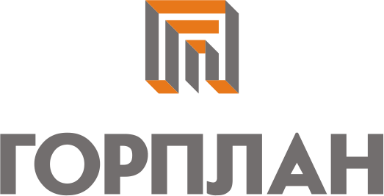 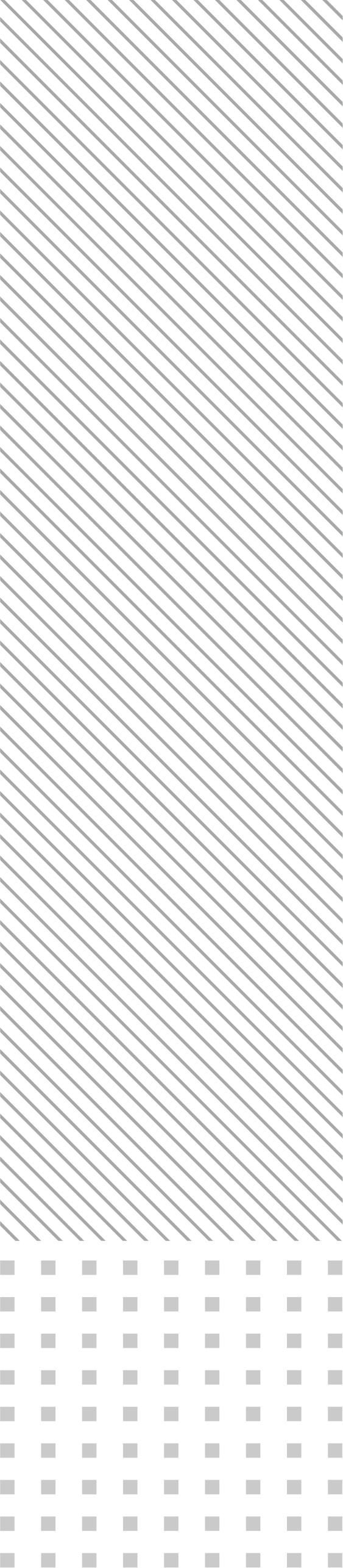 ДолжностьФамилияПодписьРуководитель проектаО.В.ЧемякинаГлавный архитектор проектаМ.Е.ГилеваСпециалист отдела территориального планированияЕ.В.МакееваВед.градостроительГ.А.Чистоступов№НаименованиеМасштабКоличество листовГриф секретностиМатериалы основной (утверждаемой) части проекта планировки территорииМатериалы основной (утверждаемой) части проекта планировки территорииМатериалы основной (утверждаемой) части проекта планировки территорииМатериалы основной (утверждаемой) части проекта планировки территорииМатериалы основной (утверждаемой) части проекта планировки территорииIТекстовые материалы1Пояснительная записка. Том 1 Основная часть проекта планировки территории -21IIГрафические материалы1Чертеж планировки территорииМ 1:20001Материалы по обоснованию проекта планировки территорииМатериалы по обоснованию проекта планировки территорииМатериалы по обоснованию проекта планировки территорииМатериалы по обоснованию проекта планировки территорииМатериалы по обоснованию проекта планировки территорииIТекстовые материалы1Пояснительная записка. Том 2 Материалы по обоснованию проекта планировки территории-114IIГрафические материалы1Схема расположения элемента планировочной структурыМ 1:1000012Схема использования территории в период подготовки проекта планировки территории М 1:200013Схема границ зон с особыми условиями использования территории. Схема границ территорий объектов культурного наследияМ 1:200014Схема организации улично-дорожной сети, схема размещения парковочных мест и схема движения транспортаМ 1:200015Схема вертикальной планировки и инженерной подготовки территорииМ 1:200016Схема инженерных сетей и сооруженийМ 1:200017Вариант планировочного решения застройки территорииМ 1:20001Материалы основной (утверждаемой) части проекта межевания территорииМатериалы основной (утверждаемой) части проекта межевания территорииМатериалы основной (утверждаемой) части проекта межевания территорииМатериалы основной (утверждаемой) части проекта межевания территорииМатериалы основной (утверждаемой) части проекта межевания территорииIТекстовые материалы1Пояснительная записка. Том 3Текстовая часть проекта межевания территории-91IIГрафические материалы 1Чертеж межевания территорииМ 1:20001Материалы по обоснованию проекта межевания территорииМатериалы по обоснованию проекта межевания территорииМатериалы по обоснованию проекта межевания территорииМатериалы по обоснованию проекта межевания территорииМатериалы по обоснованию проекта межевания территорииIГрафические материалы1Чертеж по обоснованию межевания территорииМ 1:20001№ экспКадастровый номерФорма собственностиРазрешенное использованиеКатегория земельПлощадь, кв.м.АдресОграничения166:46:0110004:21Частнаядля коллективного садоводстваЗемли населённых пунктов39366, г Камышлов, тер Снт Заря, обл. Свердловская, г. Камышлов, садоводческое товарищество Заря-266:46:0110004:41Частнаяколлективного садоводстваЗемли населённых пунктов39366, г Камышлов, тер Снт Заря, обл. Свердловская, г. Камышлов, садоводческое товарищество Заря-366:46:0110004:53ЧастнаяДля садоводстваЗемли населённых пунктов39266, г Камышлов, тер Снт Заря, обл. Свердловская, г. Камышлов, садоводческое товарищество Заря-466:46:0110004:6Частнаядля коллективного садоводстваЗемли населённых пунктов40866, г Камышлов, тер Снт Заря, обл. Свердловская, г. Камышлов, садоводческое товарищество Заря-566:46:0110004:1ЧастнаясадоводствоЗемли населённых пунктов39266, г Камышлов, тер Снт Заря, обл. Свердловская, г. Камышлов, садоводческое товарищество Заря-666:46:0110004:2ЧастнаясадоводствоЗемли населённых пунктов39066, г Камышлов, тер Снт Заря, уч 25, обл. Свердловская, г. Камышлов, садоводческое товарищество «Заря», участок № 25-766:46:0110004:3Частнаядля коллективного садоводстваЗемли населённых пунктов40666, г Камышлов, установлено относительно ориентира участок № 41,расположенного в границах участка, адрес ориентира:Свердловская область, г. Камышлов, коллективный сад Заря, Свердловская обл., г. Камышлов, установлено относительно ориентира участок № 41,-866:46:0110004:4ЧастнаясадоводствоЗемли населённых пунктов55666, г Камышлов, тер Снт Заря, уч 46, обл. Свердловская, г. Камышлов, садоводческое товарищество «Заря» участок №46-966:46:0110004:5ЧастнаясадоводствоЗемли населённых пунктов42866, г Камышлов, тер Снт Заря, уч 80, обл. Свердловская, г. Камышлов, садоводческое товарищество «Заря» участок №80-1066:46:0110004:7Частнаядля коллективного садоводстваЗемли населённых пунктов44866, г Камышлов, тер Снт Заря, обл. Свердловская, г. Камышлов, садоводческое товарищество Заря-1166:46:0110004:8Частнаядля коллективного садоводстваЗемли населённых пунктов39066, г Камышлов, обл. Свердловская, г. Камышлов, коллективный сад Заря-1266:46:0110004:9-для ведения садоводстваЗемли населённых пунктов42066, г Камышлов, тер Снт Заря, обл. Свердловская, г. Камышлов, садоводческое товарищество Заря-1366:46:0110004:10-для ведения садоводстваЗемли населённых пунктов36466, г Камышлов, тер Снт Заря, обл. Свердловская, г. Камышлов, садоводческое товарищество Заря-1466:46:0110004:11Частнаядля коллективного садоводстваЗемли населённых пунктов43466, г Камышлов, тер Снт Заря, обл. Свердловская, г. Камышлов, коллективный сад Заря-1566:46:0110004:12-для коллективного садоводстваЗемли населённых пунктов42066, г Камышлов, тер Снт Заря, уч 50, обл. Свердловская, г. Камышлов, коллективный сад Заря, участок №50-1666:46:0110004:13-для ведения садоводстваЗемли населённых пунктов43466, г Камышлов, тер Снт Заря, обл. Свердловская, г. Камышлов, садоводческое товарищество Заря-1766:46:0110004:14Частнаядля коллективного садоводстваЗемли населённых пунктов42066, г Камышлов, тер Снт Заря, уч 60, обл. Свердловская, г. Камышлов, садоводческое товарищество Заря, участок № 60-1866:46:0110004:15Частнаядля коллективного садоводстваЗемли населённых пунктов42066, г Камышлов, в восточной части города, севернее СПТУ -106, коллективный сад Заря, Свердловская область, г Камышлов, в восточной части города, севернее СПТУ -106, коллективный сад Заря-1966:46:0110004:16-для ведения садоводстваЗемли населённых пунктов43566, г Камышлов, тер Снт Заря, обл. Свердловская, г. Камышлов, садоводческое товарищество Заря-2066:46:0110004:17-для ведения садоводстваЗемли населённых пунктов39266, г Камышлов, тер Снт Заря, обл. Свердловская, г. Камышлов, садоводческое товарищество Заря-2166:46:0110004:18Частнаядля коллективного садоводстваЗемли населённых пунктов47666, г Камышлов, Свердловская область, г. Камышлов, в восточной части города, севернее СПТУ-106, коллективный сад Заря, участок №1-2266:46:0110004:19Частнаядля коллективного садоводстваЗемли населённых пунктов42066, г Камышлов, тер Снт Заря, обл. Свердловская, г. Камышлов, коллективный сад Заря-2366:46:0110004:20-для коллективного садоводстваЗемли населённых пунктов44866, г Камышлов, восточной части города, коллективный сад Заря, участок № 21, Свердловская область, г. Камышлов, восточной части города, коллективный сад Заря, участок № 21-2466:46:0110004:22-для ведения садоводстваЗемли населённых пунктов42066, г Камышлов, тер Снт Заря, обл. Свердловская, г. Камышлов, садоводческое товарищество Заря-2566:46:0110004:23-для ведения садоводстваЗемли населённых пунктов40366, г Камышлов, тер Снт Заря, обл. Свердловская, г. Камышлов, садоводческое товарищество Заря-2666:46:0110004:24Частнаядля коллективного садоводстваЗемли населённых пунктов39266, г Камышлов, тер Снт Заря, обл. Свердловская, г. Камышлов, коллективный сад Заря-2766:46:0110004:25Частнаядля коллективного садоводстваЗемли населённых пунктов42066, г Камышлов, тер Снт Заря, уч 71, обл. Свердловская, г. Камышлов, коллективный сад Заря, участок №71-2866:46:0110004:26Частнаядля коллективного садоводстваЗемли населённых пунктов61666, г Камышлов, садоводческое товарищество Заря, участок № 40, Свердловская область, г. Камышлов, садоводческое товарищество Заря, участок № 40-2966:46:0110004:27-для ведения садоводстваЗемли населённых пунктов43466, г Камышлов, тер Снт Заря, обл. Свердловская, г. Камышлов, садоводческое товарищество Заря-3066:46:0110004:28Частнаядля коллективного садоводстваЗемли населённых пунктов39266, г Камышлов, обл. Свердловская, г. Камышлов, коллективный сад Заря, участок №72-3166:46:0110004:29-для ведения садоводстваЗемли населённых пунктов39266, г Камышлов, тер Снт Заря, обл. Свердловская, г. Камышлов, садоводческое товарищество Заря-3266:46:0110004:30Частнаядля ведения садоводстваЗемли населённых пунктов43466, г Камышлов, тер Снт Заря, уч 39, обл. Свердловская, г. Камышлов, садоводческое товарищество Заря, участок №39-3366:46:0110004:31-для ведения садоводстваЗемли населённых пунктов42066, г Камышлов, тер Снт Заря, обл. Свердловская, г. Камышлов, садоводческое товарищество Заря-3466:46:0110004:32Частнаядля коллективного садоводстваЗемли населённых пунктов44866, г Камышлов, тер Снт Заря, обл. Свердловская, г. Камышлов, садоводческое товарищество ЗаряЗапрещение регистрации3566:46:0110004:33-для ведения садоводстваЗемли населённых пунктов47666, г Камышлов, тер Снт Заря, обл. Свердловская, г. Камышлов, садоводческое товарищество Заря-3666:46:0110004:34-для ведения садоводстваЗемли населённых пунктов36466, г Камышлов, тер Снт Заря, обл. Свердловская, г. Камышлов, садоводческое товарищество Заря-3766:46:0110004:35-для ведения садоводстваЗемли населённых пунктов40666, г Камышлов, тер Снт Заря, обл. Свердловская, г. Камышлов, садоводческое товарищество Заря-3866:46:0110004:36-для ведения садоводстваЗемли населённых пунктов37866, г Камышлов, тер Снт Заря, обл. Свердловская, г. Камышлов, садоводческое товарищество Заря-3966:46:0110004:38Частнаядля садоводстваЗемли населённых пунктов42066, г Камышлов, тер Снт Заря, обл. Свердловская, г. Камышлов, садоводческое товарищество Заря-4066:46:0110004:39Частнаядля садоводстваЗемли населённых пунктов44866, г Камышлов, тер Снт Заря, обл. Свердловская, г. Камышлов, садоводческое товарищество Заря-4166:46:0110004:40Частнаядля садоводстваЗемли населённых пунктов39266, г Камышлов, тер Снт Заря, обл. Свердловская, г. Камышлов, садоводческое товарищество Заря-4266:46:0110004:42Частнаядля садоводстваЗемли населённых пунктов44866, г Камышлов, тер Снт Заря, обл. Свердловская, г. Камышлов, садоводческое товарищество Заря-4366:46:0110004:43Частнаядля садоводстваЗемли населённых пунктов39266, г Камышлов, тер Снт Заря, уч 12, обл. Свердловская, г. Камышлов, садоводческое товарищество Заря, участок №12Залог в силу закона4466:46:0110004:44Частнаядля ведения садоводстваЗемли населённых пунктов42066, г Камышлов, тер Снт Заря, обл. Свердловская, г. Камышлов, садоводческое товарищество Заря-4566:46:0110004:45Частнаядля садоводстваЗемли населённых пунктов43466, г Камышлов, тер Снт Заря, уч 13А, обл. Свердловская, г. Камышлов, садоводческое товарищество Заря, участок №13А-4666:46:0110004:46-для ведения садоводстваЗемли населённых пунктов42066, г Камышлов, тер Снт Заря, обл. Свердловская, г. Камышлов, садоводческое товарищество Заря-4766:46:0110004:47ЧастнаяДля садоводстваЗемли населённых пунктов42066, г Камышлов, тер Снт Заря, обл. Свердловская, г. Камышлов, садоводческое товарищество Заря-4866:46:0110004:48Частнаядля садоводстваЗемли населённых пунктов40666, г Камышлов, тер Снт Заря, обл. Свердловская, г. Камышлов, садоводческое товарищество Заря-4966:46:0110004:49ЧастнаяДля садоводстваЗемли населённых пунктов42066, г Камышлов, тер Снт Заря, садоводческое товарищество Заря, участок № 16, Свердловская область, г Камышлов, садоводческое товарищество Заря, участок № 16-5066:46:0110004:50Частнаядля садоводстваЗемли населённых пунктов39266, г Камышлов, обл. Свердловская, г. Камышлов, садоводческое товарищество Заря-5166:46:0110004:51-для садоводстваЗемли населённых пунктов39266, г Камышлов, садоводческое товарищество Заря, участок № 18, обл. Свердловская, г. Камышлов, садоводческое товарищество Заря, участок № 18-5266:46:0110004:52Частнаядля садоводстваЗемли населённых пунктов39266, г Камышлов, тер Снт Заря, уч 19, обл. Свердловская, г. Камышлов, садоводческое товарищество Заря, участок № 19-5366:46:0110004:54Частнаядля садоводстваЗемли населённых пунктов39266, г Камышлов, тер Снт Заря, уч 22, обл. Свердловская, г. Камышлов, садоводческое товарищество Заря, участок №22-5466:46:0110004:55-для садоводстваЗемли населённых пунктов43466, г Камышлов, садоводческое товарищество Заря, участок 23, Свердловская область, г. Камышлов, садоводческое товарищество Заря, участок 23-5566:46:0110004:56Частнаядля ведения садоводстваЗемли населённых пунктов42066, г Камышлов, тер Снт Заря, обл. Свердловская, г. Камышлов, садоводческое товарищество Заря-5666:46:0110004:57ЧастнаяДля садоводстваЗемли населённых пунктов39266, г Камышлов, тер Снт Заря, обл. Свердловская, г. Камышлов, садоводческое товарищество Заря-5766:46:0110004:58Частнаядля садоводстваЗемли населённых пунктов42066, г Камышлов, тер Снт Заря, в садоводческом товариществе Заря, Свердловская область, г. Камышлов, в садоводческом товариществе Заря-5866:46:0110004:59Частнаядля садоводстваЗемли населённых пунктов39266, г Камышлов, тер Снт Заря, обл. Свердловская, г. Камышлов, садоводческое товарищество Заря-5966:46:0110004:60Частнаядля садоводстваЗемли населённых пунктов42066, г Камышлов, обл. Свердловская, г. Камышлов, садоводческое товарищество Заря-6066:46:0110004:61ЧастнаяДля садоводстваЗемли населённых пунктов36466, г Камышлов, тер Снт Заря, обл. Свердловская, г. Камышлов, садоводческое товарищество ЗаряЗапрещение регистрации6166:46:0110004:62-для ведения садоводстваЗемли населённых пунктов44866, г Камышлов, тер Снт Заря, обл. Свердловская, г. Камышлов, садоводческое товарищество Заря-6266:46:0110004:63Частнаядля садоводстваЗемли населённых пунктов42066, г Камышлов, тер Снт Заря, обл. Свердловская, г. Камышлов, садоводческое товарищество Заря, участок 34-6366:46:0110004:64Частнаядля садоводстваЗемли населённых пунктов43466, г Камышлов, тер Снт Заря, обл. Свердловская, г. Камышлов, садоводческое товарищество Заря-6466:46:0110004:65Частнаядля садоводстваЗемли населённых пунктов44866, г Камышлов, тер Снт Заря, обл. Свердловская, г. Камышлов, садоводческое товарищество Заря-6566:46:0110004:66Частнаядля коллективного садоводстваЗемли населённых пунктов39466, г Камышлов, тер Снт Заря, обл. Свердловская, г. Камышлов, садоводческое товарищество Заря-6666:46:0110004:68-для ведения садоводстваЗемли населённых пунктов61666, г Камышлов, тер Снт Заря, обл. Свердловская, г. Камышлов, садоводческое товарищество Заря-6766:46:0110004:69Частнаядля ведения садоводстваЗемли населённых пунктов40666, г Камышлов, Свердловская область, город Камышлов, садоводческое товарищество Заря, участок № 42-6866:46:0110004:70ЧастнаяДля садоводстваЗемли населённых пунктов39266, г Камышлов, садоводческое товарищество Заря, участок № 43, Свердловская обл, г Камышлов, садоводческое товарищество Заря, участок № 43-6966:46:0110004:71ЧастнаяДля садоводстваЗемли населённых пунктов39266, г Камышлов, тер Снт Заря, обл. Свердловская, г. Камышлов, садоводческое товарищество Заря-7066:46:0110004:72Частнаядля садоводстваЗемли населённых пунктов39266, г Камышлов, тер Снт Заря, уч 45, обл. Свердловская, г. Камышлов, садоводческое товарищество Заря, участок № 45-7166:46:0110004:73Частнаядля садоводстваЗемли населённых пунктов42066, г Камышлов, тер Снт Заря, обл. Свердловская, г. Камышлов, садоводческое товарищество Заря-7266:46:0110004:74-для ведения садоводстваЗемли населённых пунктов42066, г Камышлов, тер Снт Заря, обл. Свердловская, г. Камышлов, садоводческое товарищество Заря-7366:46:0110004:75Частнаядля садоводстваЗемли населённых пунктов43466, г Камышлов, тер Снт Заря, обл. Свердловская, г. Камышлов, садоводческое товарищество Заря-7466:46:0110004:76-для ведения садоводстваЗемли населённых пунктов42066, г Камышлов, тер Снт Заря, обл. Свердловская, г. Камышлов, садоводческое товарищество Заря-7566:46:0110004:77Частнаядля садоводстваЗемли населённых пунктов36466, г Камышлов, тер Снт Заря, уч 52, обл. Свердловская, г. Камышлов, садоводческое товарищество Заря, участок № 52-7666:46:0110004:78-для ведения садоводстваЗемли населённых пунктов39266, г Камышлов, тер Снт Заря, обл. Свердловская, г. Камышлов, садоводческое товарищество Заря-7766:46:0110004:79Частнаядля садоводстваЗемли населённых пунктов39266, г Камышлов, тер Снт Заря, участок 55, обл. Свердловская, г. Камышлов, садоводческое товарищество Заря, участок 55-7866:46:0110004:80Частнаядля садоводстваЗемли населённых пунктов39266, г Камышлов, тер Снт Заря, обл. Свердловская, г. Камышлов, садоводческое товарищество Заря-7966:46:0110004:81-для ведения садоводстваЗемли населённых пунктов43466, г Камышлов, тер Снт Заря, обл. Свердловская, г. Камышлов, садоводческое товарищество Заря-8066:46:0110004:86ЧастнаяДля садоводстваЗемли населённых пунктов43466, г Камышлов, тер Снт Заря, обл. Свердловская, г. Камышлов, садоводческое товарищество Заря-8166:46:0108003:316Частнаяпод часть дома индивидуальной жилой застройки (одноэтажный)Земли населенных пунктов898обл. Свердловская, г. Камышлов, ул. Машиностроителей, дом 6-8266:46:0108003:39-жилой домЗемли населенных пунктов2235обл. Свердловская, г. Камышлов, ул. Машиностроителей, дом 4-8366:46:0108003:318Частнаяпод объект промышленностиЗемли населенных пунктов39867обл. Свердловская, г. Камышлов, ул. Северная, дом 65Залог в силу закона, ипотека8466:46:0108003:393Частнаяпод объект гаражной застройки (индивидуальный капитальный гараж)Земли населенных пунктов30обл. Свердловская, г. Камышлов, ул. Северная, 63-д/7-8566:46:0108003:32Частнаяпод строительство жилого домаЗемли населенных пунктов1510обл. Свердловская, г. Камышлов, ул. Учхоз, дом №12-8666:46:0108003:57Частнаяпод дом индивидуальной жилой застройки (одноэтажный)Земли населенных пунктов1993обл. Свердловская, г. Камышлов, ул. Учхоз, дом 13-8766:46:0108003:320-под объект специального назначения (полигон по приему и утилизации дорожного мусора с размещением на нем скотомогильника с биологическими камерами, пункт передержки животных, центральная база по сортировке ТБО, утильсырья, участки для парникового и тепличных хозяйств с использованием отходов, участок для захоронения путем компостирования отходов без навоза и фекалий)Земли населенных пунктов105000обл. Свердловская, г. Камышлов, ул. Северная, дом 77Аренда8866:46:0108003:394Частнаяпод объект гаражной застройки (индивидуальный капитальный гараж)Земли населенных пунктов26обл. Свердловская, г. Камышлов, ул. Северная, 63-д/13-8966:46:0108003:322Частнаяпод объект коммунального хозяйства (станция технического обслуживания)Земли населенных пунктов5004обл. Свердловская, г. Камышлов, ул. Северная, дом 73аЗапрещение регистрации, иные ограничения (обременения) прав9066:46:0108003:58Частнаядля индивидуального жилищного строительства и ведения ЛПХЗемли населенных пунктов1454обл. Свердловская, г. Камышлов, ул. Учхоз, дом 5Залог в силу закона9166:46:0108003:326-под объект торговли (остановочный комплекс)Земли населенных пунктов35обл. Свердловская, г. Камышлов, ул. Северная, дом 61-дАренда9266:46:0108003:395Частнаяпод объект гаражной застройки (индивидуальный капитальный гараж)Земли населенных пунктов25обл. Свердловская, г. Камышлов, ул. Северная, 63-д/16-9366:46:0108003:334Государственная федеральная, Государственная субъекта Российской Федерациипод объект социального обеспечения (школа - интернат)Земли населенных пунктов22078обл. Свердловская, г. Камышлов, ул. Северная, дом 63-9466:46:0108003:59-для индивидуального жилищного строительства и ведения ЛПХЗемли населенных пунктов1298обл. Свердловская, г. Камышлов, ул. Учхоз, дом 4-9566:46:0108003:337Частнаяпод предприятие металлообработкиЗемли населенных пунктов1273обл. Свердловская, г. Камышлов, ул. Северная, дом 75-9666:46:0108003:398Частнаяпод объект гаражной застройки (индивидуальный капитальный гараж)Земли населенных пунктов26обл. Свердловская, г. Камышлов, ул. Северная, 63-д/14-9766:46:0108003:341Частнаяпод часть дома индивидуальной жилой застройки (одноэтажный)Земли населенных пунктов1057обл. Свердловская, г. Камышлов, ул. Машиностроителей, дом 7-9866:46:0108003:13Государственная федеральная, Государственная субъекта Российской Федерациипод объект жилой застройки (общежитие)Земли населенных пунктов982обл. Свердловская, г. Камышлов, ул. Северная, дом 63-б-9966:46:0108003:343Частнаяпод часть дома индивидуальной жилой застройки (одноэтажный)Земли населенных пунктов1346обл. Свердловская, г. Камышлов, ул. Машиностроителей, дом 1-а-10066:46:0108003:399Частнаяпод объект гаражной застройки (индивидуальный капитальный гараж)Земли населенных пунктов24обл. Свердловская, г. Камышлов, ул. Северная, 63-д/15-10166:46:0108003:345-под жилой дом многоэтажной застройки (многоквартирный)Земли населенных пунктов3097обл. Свердловская, г. Камышлов, ул. Северная, дом 61Запрещение регистрации10266:46:0108003:2Частнаяпод дом индивидуальной жилой застройки (одноэтажный)Земли населенных пунктов930обл. Свердловская, г. Камышлов, ул. Учхоз, дом 16-10366:46:0108003:347Частнаяпод объект материально-технического снабжения (склад)Земли населенных пунктов7262обл. Свердловская, г. Камышлов, ул. Северная, дом 75-10466:46:0108003:1301Частнаяпод объект гаражной застройки (индивидуальный капитальный гараж)Земли населенных пунктов26Свердловская область, город Камышлов, улица Северная, 63 - д /19-10566:46:0108003:352-для разработки карьера добычи диатомитов (карьер)Земли населенных пунктов29091обл. Свердловская, г. Камышлов, ул. Северная, в 900 м от дома №63-10666:46:0108003:200Частнаяпод часть дома индивидуальной жилой застройки (одноэтажный)Земли населенных пунктов1645обл. Свердловская, г. Камышлов, ул. Машиностроителей, дом 1-а-10766:46:0108003:356Частнаяпод строительство индивидуального жилого домаЗемли населенных пунктов1501обл. Свердловская, г. Камышлов, ул. Учхоз, дом 1-10866:46:0108003:40Частнаяпод часть дома индивидуальной жилой застройки (одноэтажный)Земли населенных пунктов656обл. Свердловская, г. Камышлов, ул. Учхоз, дом 8-10966:46:0108003:357Муниципальнаяпод размещение автодорогиЗемли населенных пунктов3277обл. Свердловская, г. Камышлов, ул. Учхоз-11066:46:0108003:408Частнаяпод объект гаражной застройки (индивидуальный капитальный гараж)Земли населенных пунктов22обл. Свердловская, г. Камышлов, ул. Северная, 63-д/21-11166:46:0108003:358Муниципальнаяпод размещение автодорогиЗемли населенных пунктов2160обл. Свердловская, г. Камышлов, ул. Машиностроителей-11266:46:0108003:41Частнаяпод часть дома индивидуальной жилой застройки (одноэтажный)Земли населенных пунктов965обл. Свердловская, г. Камышлов, ул. Учхоз, дом 10-11366:46:0108003:36-Для ведения огородничества (индивидуальное огородничество)Земли населенных пунктов655обл. Свердловская, г. Камышлов, ул. Северная, дом 65-в-11466:46:0108003:413Частнаяпод объект гаражной застройки (индивидуальный капитальный гараж)Земли населенных пунктов31обл. Свердловская, г. Камышлов, ул. Северная, 63-д/36-11566:46:0108003:360-место размещения объекта образования (площадка для проведения практических занятий по вождению автомобилей)Земли населенных пунктов2691обл. Свердловская, г. Камышлов, ул. Северная, дом 69-аАренда11666:46:0108003:414Частнаяпод объект гаражной застройки (индивидуальный капитальный гараж)Земли населенных пунктов27обл. Свердловская, г. Камышлов, ул. Северная, 63-д/44Запрещение регистрации11766:46:0108003:105Частнаядля индивидуального жилищного строительстваЗемли населенных пунктов1574обл. Свердловская, г. Камышлов, ул. Учхоз, дом 9-11866:46:0108003:417Частнаяпод объект гаражной застройки (индивидуальный капитальный гараж)Земли населенных пунктов28обл. Свердловская, г. Камышлов, ул. Северная, 63-д/22-11966:46:0108003:106-под огородЗемли населенных пунктов869обл. Свердловская, г. Камышлов, ул. Учхоз, дом 7-12066:46:0108003:418Частнаяпод объект гаражной застройки (индивидуальный капитальный гараж)Земли населенных пунктов24обл. Свердловская, г. Камышлов, ул. Северная, 63-д/20-12166:46:0108003:109Частнаяпод объект гаражной застройки (индивидуальный капитальный гараж)Земли населенных пунктов30обл. Свердловская, г. Камышлов, ул. Северная, 63-д/23-12266:46:0108003:2061Частнаядля ведения личного подсобного хозяйства (приусадебный земельный участок)Земли населенных пунктов1966Свердловская область, город Камышлов, улица Учхоз,3-12366:46:0108003:111-для ведения огородничества (индивидуальное огородничество)Земли населенных пунктов739обл. Свердловская, г. Камышлов, ул. Северная, № 65-в-12466:46:0108003:1372-под объект гаражной застройки (индивидуальный капитальный гараж)Земли населенных пунктов33Свердловская область, город Камышлов улица Северная,61-а/8-а-12566:46:0108003:112Частнаяпод дом индивидуальной жилой застройки (одноэтажный)Земли населенных пунктов444обл. Свердловская, г. Камышлов, ул. Северная, дом 65-бЗапрещение регистрации12666:46:0108003:42-жилой домЗемли населенных пунктов2795обл. Свердловская, г. Камышлов, ул. Машиностроителей, дом 7-12766:46:0108003:113-для ведения огородничества (индивидуальное огородничество)Земли населенных пунктов2515обл. Свердловская, г. Камышлов, ул. Северная, № 65-гАренда12866:46:0108003:421Частнаяпод объект гаражной застройки (индивидуальный капитальный гараж)Земли населенных пунктов26обл. Свердловская, г. Камышлов, ул. Северная, 63-д/29-12966:46:0108003:114Частнаяпод строительство капитальных гаражейЗемли населенных пунктов33обл. Свердловская, г. Камышлов, ул. Северная, 61-а/14-13066:46:0108003:14-под жилой дом многоэтажной застройкиЗемли населенных пунктов1368обл. Свердловская, г. Камышлов, ул. Северная, дом 63-в-13166:46:0108003:115Частнаяпод объект гаражной застройки (индивидуальный капитальный гараж)Земли населенных пунктов30обл. Свердловская, г. Камышлов, ул. Северная, 61-а/15-13266:46:0108003:710Частнаяпод объект гаражной застройки (индивидуальный капитальный гараж)Земли населенных пунктов25Свердловская обл., г. Камышлов, ул. Северная, 63-д/4-13366:46:0108003:1485Частнаяобслуживание автотранспортаЗемли населенных пунктов29Свердловская область, город Камышлов, улица Северная, дом 63д, гараж 8-13466:46:0108003:424Частнаяпод объект гаражной застройки (индивидуальный капитальный гараж)Земли населенных пунктов28обл. Свердловская, г. Камышлов, ул. Северная, 63-д/10-13566:46:0108003:1486Частнаядля индивидуального жилищного строительстваЗемли населенных пунктов1151Свердловская область, г. Камышлов, ул. Машиностроителей, д. 4-13666:46:0108003:426Муниципальнаяпод размещение автодорогиЗемли населенных пунктов34862обл. Свердловская, г. Камышлов, ул. Северная-13766:46:0108003:1492-Для индивидуального жилищного строительстваЗемли населенных пунктов1500Свердловская область, г. Камышлов, ул. Машиностроителей, д. 6-13866:46:0108003:1417Частнаяпод объект производственного назначения (лесотопливное предприятие)Земли населенных пунктов8631Свердловская область, город Камышлов, улица Северная, 65-а-13966:46:0108003:1494Частнаяобслуживание автотранспортаЗемли населенных пунктов30Свердловская область, г. Камышлов, ул. Северная, д. 63д, гараж 35-14066:46:0108003:73Частнаядля индивидуального жилищного строительства и ведения ЛПХЗемли населенных пунктов2095обл. Свердловская, г. Камышлов, ул. Машиностроителей, дом 1-14166:46:0108003:1495Частнаяобслуживание автотранспортаЗемли населенных пунктов26Свердловская область, город Камышлов, улица Северная, 63-д, гараж 2-14266:46:0108003:1424-производственная деятельностьЗемли населенных пунктов77070обл. Свердловская, г. Камышлов, ул. Северная, дом 77-14366:46:0108003:1195Частнаяпод объект гаражной застройки (индивидуальный капитальный гараж)Земли населенных пунктов32Свердловская область, город Камышлов, улица Северная, 61-а/6-14466:46:0108003:74-для индивидуального жилищного строительства и ведения ЛПХЗемли населенных пунктов1552обл. Свердловская, г. Камышлов, ул. Машиностроителей, дом 3-14566:46:0108003:1496Частнаяобслуживание автотранспортаЗемли населенных пунктов26Свердловская область, город Камышлов, улица Северная, дом 63д, гараж 26-14666:46:0108003:1425-под объект промышленностиЗемли населенных пунктов28001обл. Свердловская, г. Камышлов, ул. Северная, дом 77-14766:46:0108003:1197-под объект гаражной застройки (индивидуальный капитальный гараж)Земли населенных пунктов26Свердловская обл. г. Камышлов ул. Северная, 63-д/1-14866:46:0108003:1428Частнаяпод объект гаражной застройки (индивидуальный капитальный гараж)Земли населенных пунктов24Свердловская область, город Камышлов, улица Северная, 63-д/38-14966:46:0108003:15-под жилой дом многоэтажной застройкиЗемли населенных пунктов921обл. Свердловская, г. Камышлов, ул. Северная, дом 63-г-15066:46:0108003:1429-под объект промышленности (мебельный цех)Земли населенных пунктов4430Свердловская область, город Камышлов, ул. Северная, 65-аАренда15166:46:0108003:12Государственная федеральная, Государственная субъекта Российской Федерациипод объект жилой застройки (общежитие)Земли населенных пунктов979обл. Свердловская, г. Камышлов, ул. Северная, дом 63-а-15266:46:0108003:438-под жилой дом одноэтажной застройки (многоквартирный)Земли населенных пунктов1267обл. Свердловская, г. Камышлов, ул. Учхоз, дом 6-15366:46:0108003:1209Частнаяпод объект гаражной застройки (индивидуальный капитальный гараж)Земли населенных пунктов27Свердловская область, город Камышлов, улица Северная, 63-д/5-15466:46:0108003:1437Частнаяпод объект гаражной застройки (индивидуальный капитальный гараж)Земли населенных пунктов25Свердловская область, город Камышлов, ул. Северная, 63-д/32-15566:46:0108003:121-под объект гаражной застройки (индивидуальный капитальный гараж)Земли населенных пунктов33обл. Свердловская, г. Камышлов, ул. Северная, 61-а/3-15666:46:0108003:44-жилой домЗемли населенных пунктов3126обл. Свердловская, г. Камышлов, ул. Машиностроителей, дом 5-15766:46:0108003:1212Государственная субъекта Российской Федерациипод объект образованияЗемли населенных пунктов4789Свердловская обл., г. Камышлов, ул. Северная, 63-15866:46:0108003:1438Частнаяпод объект гаражной застройки (индивидуальный капитальный гараж)Земли населенных пунктов25Свердловская область, г. Камышлов, ул. Северная, 63-д/3-15966:46:0108003:1213(1)Государственная федеральная, Государственная субъекта Российской Федерациипод объект образованияЗемли населенных пунктов23468Свердловская обл., г. Камышлов, ул. Северная, 63-16066:46:0108003:1439Частнаяпод объект гаражной застройки (индивидуальный капитальный гараж на 2 машиноместа)Земли населенных пунктов76Свердловская область, город Камышлов, улица Северная, 63-д/33-16166:46:0108003:1213(2)Государственная федеральная, Государственная субъекта Российской Федерациипод объект образованияЗемли населенных пунктов23468Свердловская обл., г. Камышлов, ул. Северная, 63-16266:46:0108003:23Частнаяпод объект промышленностиЗемли населенных пунктов8277обл. Свердловская, г. Камышлов, ул. Северная, дом 65-а-16366:46:0108003:1213(3)Государственная федеральная, Государственная субъекта Российской Федерациипод объект образованияЗемли населенных пунктов23468Свердловская обл., г. Камышлов, ул. Северная, 63-16466:46:0108003:1443Частнаяпод объект гаражной застройки (индивидуальный капитальный гараж)Земли населенных пунктов26Свердловская область, город Камышлов, улица Северная, 63-д/37-16566:46:0108003:1214Частнаяпод объект гаражной застройки (индивидуальный капитальный гараж)Земли населенных пунктов33Свердловская область, город Камышлов, ул. Северная, 61- б/2-16666:46:0108003:443Частнаяпод объект гаражной застройки (индивидуальный капитальный гараж)Земли населенных пунктов33Свердловская область, город Камышлов, ул. Северная, 61- а/7-16766:46:0108003:1215Частнаяпод объект гаражной застройки (индивидуальный капитальный гараж)Земли населенных пунктов32Свердловская область, город Камышлов, улица Северная, 61- б/3-16866:46:0108003:1447Частнаяиндивидуальное жилищное строительствоЗемли населенных пунктов1835Свердловская область, город Камышлов, улица Машиностроителей, 9-16966:46:0108003:1216-под объект гаражной застройки (индивидуальный капитальный гараж)Земли населенных пунктов35Свердловская область, город Камышлов, ул. Северная, 61-б/4-17066:46:0108003:1452Частнаяобслуживание жилой застройкиЗемли населенных пунктов43Свердловская область, город Камышлов, улица Северная, 63-д/43-17166:46:0108003:1217Частнаяпод объект гаражной застройки (индивидуальный капитальный гараж)Земли населенных пунктов40Свердловская область, город Камышлов, ул. Северная, 61-б/6-17266:46:0108003:1453Частнаяобслуживание жилой застройкиЗемли населенных пунктов25Свердловская область, город Камышлов, улица Северная, 63-д/41-17366:46:0108003:1218Частнаяпод объект гаражной застройки (индивидуальный капитальный гараж)Земли населенных пунктов32Свердловская область, город Камышлов, ул. Северная, 61-б/5-17466:46:0108003:446Частнаяпод объект инженерной инфраструктуры (здание трансформаторной подстанции № 2662)Земли населенных пунктов59Свердловская обл., г. Камышлов, ул. Северная-17566:46:0108003:1219-под объект гаражной застройки (индивидуальный капитальный гараж)Земли населенных пунктов34Свердловская область, город Камышлов, улица Северная, 61-б/1-17666:46:0108003:1457Частнаямалоэтажная жилая застройкаЗемли населенных пунктов1325Свердловская область, г. Камышлов, ул. Учхоз, дом 5-17766:46:0108003:122-под объект гаражной застройки (индивидуальный капитальный гараж)Земли населенных пунктов30обл. Свердловская, г. Камышлов, ул. Северная, 61-а/1Аренда17866:46:0108003:447Частнаяпод объект инженерной инфраструктуры (здание трансформаторной подстанции № 2669)Земли населенных пунктов55Свердловская область, город Камышлов, улица Северная-17966:46:0108003:124-под строительство капитальных гаражейЗемли населенных пунктов34обл. Свердловская, г. Камышлов, ул. Северная, 61-а/13-18066:46:0108003:1459Частнаяпод объект гаражной застройки (индивидуальный капитальный гараж)Земли населенных пунктов24Свердловская область, город Камышлов, улица Северная, 63-д/31-18166:46:0108003:379Частнаяпод объект гаражной застройки (индивидуальный капитальный гараж)Земли населенных пунктов38обл. Свердловская, г. Камышлов, ул. Северная, 61-а/11-18266:46:0108003:1460Частнаяобъекты гаражного назначенияЗемли населенных пунктов26Свердловская область, город Камышлов, улица Северная, 63 д, гараж 28Запрещение регистрации18366:46:0108003:125Частнаяпод объект гаражной застройки (индивидуальный капитальный гараж на два автомобиля)Земли населенных пунктов60обл. Свердловская, г. Камышлов, ул. Северная, 61а/16-18466:46:0108003:1461Частнаяобъекты гаражного назначенияЗемли населенных пунктов25Свердловская область, город Камышлов, улица Северная, дом 63д, гараж 30-18566:46:0108003:380Частнаяпод объект гаражной застройки (индивидуальный капитальный гараж)Земли населенных пунктов39обл. Свердловская, г. Камышлов, ул. Северная, 61-а/7-а-18666:46:0108003:45Частнаямалоэтажная жилая застройкаЗемли населенных пунктов1001обл. Свердловская, г. Камышлов, ул. Машиностроителей, дом 2-18766:46:0108003:1462Частнаяобъекты гаражного назначения, находящегося в территориальной зоне Ж-9(1) - зона коллективных гаражейЗемли населенных пунктов25Свердловская область, город Камышлов, улица Северная, дом 63 д, гараж 39-18866:46:0108003:308Частнаяпод объект промышленности (цех катков)Земли населенных пунктов1872обл. Свердловская, г. Камышлов, ул. Северная, дом 65-а-18966:46:0000000:1678-под объект энергетикиЗемли населённых пунктов49г. КамышловАренда19066:46:0108003:1513Частнаядля индивидуального жилищного строительстваЗемли населенных пунктов1500Свердловская область, город Камышлов, улица Учхоз, д. 14-19166:46:0108003:1514-Коммунальное обслуживаниеЗемли населенных пунктов5574Российская Федерация, Свердловская область, Камышловский городской округ, г. Камышлов, ул. Северная, 65дАренда19266:46:0108003:1519ЧастнаяОбъекты гаражного назначенияЗемли населенных пунктов29Свердловская область, город Камышлов, улица Северная, дом 63д, гараж №18-19366:46:0108003:1521Частнаяхранение автотранспортаЗемли населенных пунктов37Свердловская область, город Камышлов, улица Северная, 61а, гараж №12-19466:46:0108003:16Частнаяпод объект автотранспорта (автозаправочная станция)Земли населенных пунктов4187обл. Свердловская, г. Камышлов, ул. Северная, дом 69Запрещение регистрации19566:46:0108003:384Частнаяп-5 Производственная зона V класса предприятия и производства с СЗЗ 50м, объекты инженерного обеспечения предприятийЗемли населенных пунктов4056обл. Свердловская, г. Камышлов, ул. Северная, дом 75-в-19666:46:0108003:1286Частнаяпод часть дома индивидуальной жилой застройки (одноэтажный)Земли населенных пунктов961Свердловская область, город Камышлов, улица Учхоз, дом 11-19766:46:0108003:388Частнаяпод объект гаражной застройки (индивидуальный капитальный гараж)Земли населенных пунктов28обл. Свердловская, г. Камышлов, ул. Северная, 63-д/9-19866:46:0108003:1287Частнаяпод часть дома индивидуальной жилой застройки (одноэтажный)Земли населенных пунктов1169Свердловская область, город Камышлов, улица Учхоз, дом 11-19966:46:0108003:389Частнаяпод объект гаражной застройки (индивидуальный капитальный гараж)Земли населенных пунктов30обл. Свердловская, г. Камышлов, ул. Северная, 63-д/12-20066:46:0108003:19-под жилой домЗемли населенных пунктов1267обл. Свердловская, г. Камышлов, ул. Учхоз, дом 6-20166:46:0108003:1288-под объект гаражной застройки (индивидуальный капитальный гараж под грузовой автотранспорт)Земли населенных пунктов66Свердловская область, город Камышлов, улица Северная, 61-а/16-Без границБез границБез границБез границБез границБез границБез границБез границ20266:46:0108003:243ЧастнаягаражЗемли населенных пунктов27,5обл. Свердловская, г. Камышлов, ул. Северная, дом 63Ж, квартира 42-20366:46:0108003:386Частнаяпод строительство капитального гаражаЗемли населенных пунктов19обл. Свердловская, г. Камышлов, ул. Северная, дом 65 а-20466:46:0108003:43Частнаяжилой домЗемли населенных пунктов2835обл. Свердловская, г. Камышлов, ул. Машиностроителей, дом 6-20566:46:0108003:75Частнаядля строительства капитального гаражаЗемли населенных пунктов27обл. Свердловская, г. Камышлов, ул. Северная, дом 61-а-Кадастровый номерФорма собственностиРазрешенное использованиеПлощадь66:46:0108003:36-для ведения огородничества (индивидуальное огородничество)655Обозначение 
земельного участкаПлощадь (Р), кв.мВид разрешенного использования земельного участкаСпособ образования земельного участка66:46:0108003:14571494Блокированная жилая застройка1. Перераспределение земельного участка 66:46:0108003:1457 с землями, находящихся в государственной или муниципальной собственности:ЗУ11320Блокированная жилая застройка2. Образование из земель, находящихся в государственной или муниципальной собственности66:46:0108003:411135Блокированная жилая застройка1. Перераспределение земельного участка 66:46:0108003:41 с землями, находящихся в государственной или муниципальной собственности:ЗУ3842Блокированная жилая застройка1. Образование из земель, находящихся в государственной или муниципальной собственности:ЗУ41176Блокированная жилая застройка1. Образование из земель, находящихся в государственной или муниципальной собственности66:46:0108003:401102Блокированная жилая застройка1. Перераспределение земельного участка 66:46:0108003:40 с землями, находящихся в государственной или муниципальной собственности66:46:0108003:191170Блокированная жилая застройка2. Перераспределение земельного участка 66:46:0108003:19 с землями, находящихся в государственной или муниципальной собственности66:46:0108003:591314Блокированная жилая застройка1. Перераспределение земельного участка 66:46:0108003:59 с землями, находящихся в государственной или муниципальной собственности66:46:0108003:3411084Блокированная жилая застройка1. Исправление реестровой ошибки66:46:0108003:3161200Блокированная жилая застройка1. Перераспределение земельного участка 66:46:0108003:316 с землями, находящихся в государственной или муниципальной собственности66:46:0108003:422072Блокированная жилая застройка2. Уточнение границ земельного участка 66:46:0108003:42 (с письменного согласия собственника ЗК РФ ст. 42.8)66:46:0108003:741712Блокированная жилая застройка1. Уточнение границ земельного участка 66:46:0108003:7466:46:0108003:441966Блокированная жилая застройка1. Уточнение границ земельного участка 66:46:0108003:4466:46:0108003:731873Блокированная жилая застройка1. Уточнение границ земельного участка 66:46:0108003:7366:46:0108003:3431352Блокированная жилая застройка1. Уточнение границ земельного участка 66:46:0108003:34366:46:0108003:2001433Блокированная жилая застройка1. Уточнение границ земельного участка 66:46:0108003:20066:46:0108003:391182Блокированная жилая застройка2. Уточнение границ земельного участка 66:46:0108003:39 (с письменного согласия собственника ЗК РФ ст. 42.8):ЗУ71141Блокированная жилая застройка1. Образование из земель, находящихся в государственной или муниципальной собственности:ЗУ81421Блокированная жилая застройка1. Образование из земель, находящихся в государственной или муниципальной собственности:ЗУ91495Блокированная жилая застройка1. Образование из земель, находящихся в государственной или муниципальной собственности66:46:0108003:4381500Блокированная жилая застройка1. Перераспределение земельного участка 66:46:0108003:438 с землями, находящихся в государственной или муниципальной собственности:ЗУ404351Блокированная жилая застройка1. Образование из земель, находящихся в государственной или муниципальной собственности:ЗУ61062Блокированная жилая застройка1. Образование из земель, находящихся в государственной или муниципальной собственности:ЗУ1821981Бытовое обслуживание1. Образование из земель, находящихся в государственной или муниципальной собственности66:46:0108003:1132544Ведение огородничества1. Исправление реестровой ошибки:ЗУ19840861Ведение огородничества1. Образование из земель, находящихся в государственной или муниципальной собственности66:46:0108003:1111011Ведение огородничества1. Исправление реестровой ошибки66:46:0108003:3561500Для индивидуального жилищного строительства1. Перераспределение земельного участка 66:46:0108003:356 с землями, находящихся в государственной или муниципальной собственности66:46:0108003:581420Для индивидуального жилищного строительства1. Уточнение границ земельного участка 66:46:0108003:5866:46:0108003:106794Для индивидуального жилищного строительства2. Уточнение границ земельного участка 66:46:0108003:10666:46:0108003:1051742Для индивидуального жилищного строительства1. Перераспределение земельного участка 66:46:0108003:105 с землями, находящихся в государственной или муниципальной собственности:ЗУ21523Для индивидуального жилищного строительства1. Образование из земель, находящихся в государственной или муниципальной собственности66:46:0108003:21250Для индивидуального жилищного строительства1. Перераспределение земельного участка 66:46:0108003:2 с землями, находящихся в государственной или муниципальной собственности66:46:0108003:15131500Для индивидуального жилищного строительства1. Перераспределение земельного участка 66:46:0108003:1513 с землями, находящихся в государственной или муниципальной собственности66:46:0108003:321500Для индивидуального жилищного строительства1. Перераспределение земельного участка 66:46:0108003:32 с землями, находящихся в государственной или муниципальной собственности:ЗУ166632Для индивидуального жилищного строительства1. Образование из земель, находящихся в государственной или муниципальной собственности:ЗУ116972Для индивидуального жилищного строительства1. Образование из земель, находящихся в государственной или муниципальной собственности:ЗУ1701049Для индивидуального жилищного строительства2. Образование из земель, находящихся в государственной или муниципальной собственности:ЗУ171757Для индивидуального жилищного строительства2. Образование из земель, находящихся в государственной или муниципальной собственности:ЗУ172648Для индивидуального жилищного строительства2. Образование из земель, находящихся в государственной или муниципальной собственности:ЗУ168674Для индивидуального жилищного строительства2. Образование из земель, находящихся в государственной или муниципальной собственности:ЗУ169908Для индивидуального жилищного строительства2. Образование из земель, находящихся в государственной или муниципальной собственности:ЗУ421329Для индивидуального жилищного строительства1. Образование из земель, находящихся в государственной или муниципальной собственности:ЗУ10819Для индивидуального жилищного строительства1. Образование из земель, находящихся в государственной или муниципальной собственности:ЗУ171000Для индивидуального жилищного строительства1. Образование из земель, находящихся в государственной или муниципальной собственности:ЗУ151164Для индивидуального жилищного строительства1. Образование из земель, находящихся в государственной или муниципальной собственности:ЗУ341219Для индивидуального жилищного строительства1. Образование из земель, находящихся в государственной или муниципальной собственности:ЗУ361280Для индивидуального жилищного строительства1. Образование из земель, находящихся в государственной или муниципальной собственности:ЗУ371348Для индивидуального жилищного строительства1. Образование из земель, находящихся в государственной или муниципальной собственности:ЗУ831127Для индивидуального жилищного строительства1. Образование из земель, находящихся в государственной или муниципальной собственности:ЗУ81968Для индивидуального жилищного строительства1. Образование из земель, находящихся в государственной или муниципальной собственности:ЗУ72927Для индивидуального жилищного строительства1. Образование из земель, находящихся в государственной или муниципальной собственности:ЗУ74950Для индивидуального жилищного строительства1. Образование из земель, находящихся в государственной или муниципальной собственности:ЗУ77970Для индивидуального жилищного строительства1. Образование из земель, находящихся в государственной или муниципальной собственности:ЗУ68844Для индивидуального жилищного строительства1. Образование из земель, находящихся в государственной или муниципальной собственности:ЗУ165983Для индивидуального жилищного строительства1. Образование из земель, находящихся в государственной или муниципальной собственности:ЗУ1481185Для индивидуального жилищного строительства1. Образование из земель, находящихся в государственной или муниципальной собственности:ЗУ1581055Для индивидуального жилищного строительства1. Образование из земель, находящихся в государственной или муниципальной собственности:ЗУ156740Для индивидуального жилищного строительства1. Образование из земель, находящихся в государственной или муниципальной собственности:ЗУ1351427Для индивидуального жилищного строительства1. Образование из земель, находящихся в государственной или муниципальной собственности:ЗУ1211015Для индивидуального жилищного строительства1. Образование из земель, находящихся в государственной или муниципальной собственности:ЗУ1121074Для индивидуального жилищного строительства1. Образование из земель, находящихся в государственной или муниципальной собственности:ЗУ104839Для индивидуального жилищного строительства1. Образование из земель, находящихся в государственной или муниципальной собственности:ЗУ106803Для индивидуального жилищного строительства1. Образование из земель, находящихся в государственной или муниципальной собственности:ЗУ102882Для индивидуального жилищного строительства1. Образование из земель, находящихся в государственной или муниципальной собственности:ЗУ92882Для индивидуального жилищного строительства1. Образование из земель, находящихся в государственной или муниципальной собственности:ЗУ90882Для индивидуального жилищного строительства1. Образование из земель, находящихся в государственной или муниципальной собственности:ЗУ961492Для индивидуального жилищного строительства1. Образование из земель, находящихся в государственной или муниципальной собственности:ЗУ175873Для индивидуального жилищного строительства1. Образование из земель, находящихся в государственной или муниципальной собственности:ЗУ1771056Для индивидуального жилищного строительства1. Образование из земель, находящихся в государственной или муниципальной собственности:ЗУ1151232Для индивидуального жилищного строительства1. Образование из земель, находящихся в государственной или муниципальной собственности:ЗУ109947Для индивидуального жилищного строительства1. Образование из земель, находящихся в государственной или муниципальной собственности:ЗУ70844Для индивидуального жилищного строительства1. Образование из земель, находящихся в государственной или муниципальной собственности:ЗУ162914Для индивидуального жилищного строительства1. Образование из земель, находящихся в государственной или муниципальной собственности:ЗУ60916Для индивидуального жилищного строительства1. Раздел земельного участка 66:46:0000000:1678 с сохранением исходного земельного участка в измененных границах.2. Образование из земель, находящихся в государственной или муниципальной собственности.3. Объединение образуемых земельных участков.:ЗУ62916Для индивидуального жилищного строительства1. Образование из земель, находящихся в государственной или муниципальной собственности:ЗУ391430Для индивидуального жилищного строительства1. Образование из земель, находящихся в государственной или муниципальной собственности:ЗУ107950Для индивидуального жилищного строительства1. Образование из земель, находящихся в государственной или муниципальной собственности:ЗУ1511185Для индивидуального жилищного строительства1. Образование из земель, находящихся в государственной или муниципальной собственности:ЗУ551268Для индивидуального жилищного строительства1. Образование из земель, находящихся в государственной или муниципальной собственности:ЗУ531268Для индивидуального жилищного строительства1. Образование из земель, находящихся в государственной или муниципальной собственности:ЗУ471015Для индивидуального жилищного строительства1. Образование из земель, находящихся в государственной или муниципальной собственности:ЗУ431078Для индивидуального жилищного строительства1. Образование из земель, находящихся в государственной или муниципальной собственности:ЗУ211095Для индивидуального жилищного строительства1. Образование из земель, находящихся в государственной или муниципальной собственности:ЗУ181415Для индивидуального жилищного строительства1. Образование из земель, находящихся в государственной или муниципальной собственности:ЗУ231267Для индивидуального жилищного строительства1. Образование из земель, находящихся в государственной или муниципальной собственности:ЗУ1421104Для индивидуального жилищного строительства1. Образование из земель, находящихся в государственной или муниципальной собственности:ЗУ1441048Для индивидуального жилищного строительства1. Образование из земель, находящихся в государственной или муниципальной собственности:ЗУ1271016Для индивидуального жилищного строительства1. Образование из земель, находящихся в государственной или муниципальной собственности:ЗУ1671385Для индивидуального жилищного строительства1. Образование из земель, находящихся в государственной или муниципальной собственности:ЗУ1171129Для индивидуального жилищного строительства1. Образование из земель, находящихся в государственной или муниципальной собственности:ЗУ1731040Для индивидуального жилищного строительства2. Образование из земель, находящихся в государственной или муниципальной собственности:ЗУ161080Для индивидуального жилищного строительства1. Образование из земель, находящихся в государственной или муниципальной собственности:ЗУ351182Для индивидуального жилищного строительства1. Образование из земель, находящихся в государственной или муниципальной собственности:ЗУ82968Для индивидуального жилищного строительства1. Образование из земель, находящихся в государственной или муниципальной собственности:ЗУ80938Для индивидуального жилищного строительства1. Образование из земель, находящихся в государственной или муниципальной собственности:ЗУ73957Для индивидуального жилищного строительства1. Образование из земель, находящихся в государственной или муниципальной собственности:ЗУ751071Для индивидуального жилищного строительства1. Образование из земель, находящихся в государственной или муниципальной собственности:ЗУ781112Для индивидуального жилищного строительства1. Образование из земель, находящихся в государственной или муниципальной собственности:ЗУ1571074Для индивидуального жилищного строительства1. Образование из земель, находящихся в государственной или муниципальной собственности:ЗУ1361113Для индивидуального жилищного строительства1. Образование из земель, находящихся в государственной или муниципальной собственности:ЗУ881107Для индивидуального жилищного строительства1. Образование из земель, находящихся в государственной или муниципальной собственности:ЗУ1111085Для индивидуального жилищного строительства1. Образование из земель, находящихся в государственной или муниципальной собственности:ЗУ105815Для индивидуального жилищного строительства1. Образование из земель, находящихся в государственной или муниципальной собственности:ЗУ951039Для индивидуального жилищного строительства1. Образование из земель, находящихся в государственной или муниципальной собственности:ЗУ101882Для индивидуального жилищного строительства1. Образование из земель, находящихся в государственной или муниципальной собственности:ЗУ99882Для индивидуального жилищного строительства1. Образование из земель, находящихся в государственной или муниципальной собственности:ЗУ176965Для индивидуального жилищного строительства1. Образование из земель, находящихся в государственной или муниципальной собственности:ЗУ1781078Для индивидуального жилищного строительства1. Образование из земель, находящихся в государственной или муниципальной собственности:ЗУ69844Для индивидуального жилищного строительства1. Образование из земель, находящихся в государственной или муниципальной собственности:ЗУ71809Для индивидуального жилищного строительства1. Образование из земель, находящихся в государственной или муниципальной собственности:ЗУ159826Для индивидуального жилищного строительства1. Образование из земель, находящихся в государственной или муниципальной собственности:ЗУ161885Для индивидуального жилищного строительства1. Образование из земель, находящихся в государственной или муниципальной собственности:ЗУ163948Для индивидуального жилищного строительства1. Образование из земель, находящихся в государственной или муниципальной собственности:ЗУ61916Для индивидуального жилищного строительства1. Образование из земель, находящихся в государственной или муниципальной собственности:ЗУ63878Для индивидуального жилищного строительства1. Образование из земель, находящихся в государственной или муниципальной собственности:ЗУ381321Для индивидуального жилищного строительства1. Раздел земельного участка 66:46:0000000:1678 с сохранением исходного земельного участка в измененных границах.2. Образование из земель, находящихся в государственной или муниципальной собственности.3. Объединение образуемых земельных участков.:ЗУ108886Для индивидуального жилищного строительства1. Образование из земель, находящихся в государственной или муниципальной собственности:ЗУ1471185Для индивидуального жилищного строительства1. Образование из земель, находящихся в государственной или муниципальной собственности:ЗУ1521185Для индивидуального жилищного строительства1. Образование из земель, находящихся в государственной или муниципальной собственности:ЗУ511268Для индивидуального жилищного строительства1. Образование из земель, находящихся в государственной или муниципальной собственности:ЗУ491268Для индивидуального жилищного строительства1. Образование из земель, находящихся в государственной или муниципальной собственности:ЗУ461457Для индивидуального жилищного строительства1. Образование из земель, находящихся в государственной или муниципальной собственности:ЗУ441128Для индивидуального жилищного строительства1. Образование из земель, находящихся в государственной или муниципальной собственности:ЗУ11827Для индивидуального жилищного строительства1. Образование из земель, находящихся в государственной или муниципальной собственности:ЗУ191371Для индивидуального жилищного строительства1. Образование из земель, находящихся в государственной или муниципальной собственности:ЗУ22874Для индивидуального жилищного строительства1. Образование из земель, находящихся в государственной или муниципальной собственности:ЗУ1411178Для индивидуального жилищного строительства1. Образование из земель, находящихся в государственной или муниципальной собственности:ЗУ1461060Для индивидуального жилищного строительства1. Образование из земель, находящихся в государственной или муниципальной собственности:ЗУ1231015Для индивидуального жилищного строительства1. Образование из земель, находящихся в государственной или муниципальной собственности:ЗУ1291016Для индивидуального жилищного строительства1. Образование из земель, находящихся в государственной или муниципальной собственности:ЗУ174914Для индивидуального жилищного строительства1. Образование из земель, находящихся в государственной или муниципальной собственности:ЗУ1201066Для индивидуального жилищного строительства1. Образование из земель, находящихся в государственной или муниципальной собственности:ЗУ331081Для индивидуального жилищного строительства1. Раздел земельного участка 66:46:0000000:1678 с сохранением исходного земельного участка в измененных границах.2. Образование из земель, находящихся в государственной или муниципальной собственности.3. Объединение образуемых земельных участков.:ЗУ761020Для индивидуального жилищного строительства1. Образование из земель, находящихся в государственной или муниципальной собственности:ЗУ86967Для индивидуального жилищного строительства1. Образование из земель, находящихся в государственной или муниципальной собственности:ЗУ841154Для индивидуального жилищного строительства1. Образование из земель, находящихся в государственной или муниципальной собственности:ЗУ103882Для индивидуального жилищного строительства1. Образование из земель, находящихся в государственной или муниципальной собственности:ЗУ93882Для индивидуального жилищного строительства1. Образование из земель, находящихся в государственной или муниципальной собственности:ЗУ91882Для индивидуального жилищного строительства1. Образование из земель, находящихся в государственной или муниципальной собственности:ЗУ97913Для индивидуального жилищного строительства1. Образование из земель, находящихся в государственной или муниципальной собственности:ЗУ411552Для индивидуального жилищного строительства1. Образование из земель, находящихся в государственной или муниципальной собственности:ЗУ179725Для индивидуального жилищного строительства1. Образование из земель, находящихся в государственной или муниципальной собственности:ЗУ1101031Для индивидуального жилищного строительства1. Образование из земель, находящихся в государственной или муниципальной собственности:ЗУ64844Для индивидуального жилищного строительства1. Образование из земель, находящихся в государственной или муниципальной собственности:ЗУ66844Для индивидуального жилищного строительства1. Образование из земель, находящихся в государственной или муниципальной собственности:ЗУ155717Для индивидуального жилищного строительства1. Образование из земель, находящихся в государственной или муниципальной собственности:ЗУ160791Для индивидуального жилищного строительства1. Образование из земель, находящихся в государственной или муниципальной собственности:ЗУ1641012Для индивидуального жилищного строительства1. Образование из земель, находящихся в государственной или муниципальной собственности:ЗУ59794Для индивидуального жилищного строительства1. Образование из земель, находящихся в государственной или муниципальной собственности:ЗУ57828Для индивидуального жилищного строительства1. Образование из земель, находящихся в государственной или муниципальной собственности:ЗУ1491185Для индивидуального жилищного строительства1. Образование из земель, находящихся в государственной или муниципальной собственности:ЗУ1531183Для индивидуального жилищного строительства1. Образование из земель, находящихся в государственной или муниципальной собственности:ЗУ501268Для индивидуального жилищного строительства1. Образование из земель, находящихся в государственной или муниципальной собственности:ЗУ521268Для индивидуального жилищного строительства1. Образование из земель, находящихся в государственной или муниципальной собственности:ЗУ141000Для индивидуального жилищного строительства1. Образование из земель, находящихся в государственной или муниципальной собственности:ЗУ12928Для индивидуального жилищного строительства1. Образование из земель, находящихся в государственной или муниципальной собственности:ЗУ20893Для индивидуального жилищного строительства1. Образование из земель, находящихся в государственной или муниципальной собственности:ЗУ1391178Для индивидуального жилищного строительства1. Образование из земель, находящихся в государственной или муниципальной собственности:ЗУ1451048Для индивидуального жилищного строительства1. Образование из земель, находящихся в государственной или муниципальной собственности:ЗУ1431002Для индивидуального жилищного строительства1. Образование из земель, находящихся в государственной или муниципальной собственности:ЗУ1251015Для индивидуального жилищного строительства1. Образование из земель, находящихся в государственной или муниципальной собственности:ЗУ1311016Для индивидуального жилищного строительства1. Образование из земель, находящихся в государственной или муниципальной собственности:ЗУ1221024Для индивидуального жилищного строительства1. Образование из земель, находящихся в государственной или муниципальной собственности:ЗУ1181386Для индивидуального жилищного строительства1. Образование из земель, находящихся в государственной или муниципальной собственности:ЗУ321090Для индивидуального жилищного строительства1. Образование из земель, находящихся в государственной или муниципальной собственности:ЗУ85967Для индивидуального жилищного строительства1. Образование из земель, находящихся в государственной или муниципальной собственности:ЗУ87968Для индивидуального жилищного строительства1. Образование из земель, находящихся в государственной или муниципальной собственности:ЗУ94882Для индивидуального жилищного строительства1. Образование из земель, находящихся в государственной или муниципальной собственности:ЗУ100882Для индивидуального жилищного строительства1. Образование из земель, находящихся в государственной или муниципальной собственности:ЗУ98882Для индивидуального жилищного строительства1. Образование из земель, находящихся в государственной или муниципальной собственности:ЗУ65844Для индивидуального жилищного строительства1. Образование из земель, находящихся в государственной или муниципальной собственности:ЗУ67809Для индивидуального жилищного строительства1. Образование из земель, находящихся в государственной или муниципальной собственности:ЗУ58828Для индивидуального жилищного строительства1. Образование из земель, находящихся в государственной или муниципальной собственности:ЗУ1501185Для индивидуального жилищного строительства1. Образование из земель, находящихся в государственной или муниципальной собственности:ЗУ1541216Для индивидуального жилищного строительства1. Образование из земель, находящихся в государственной или муниципальной собственности:ЗУ541268Для индивидуального жилищного строительства1. Образование из земель, находящихся в государственной или муниципальной собственности:ЗУ481268Для индивидуального жилищного строительства1. Образование из земель, находящихся в государственной или муниципальной собственности:ЗУ451001Для индивидуального жилищного строительства1. Образование из земель, находящихся в государственной или муниципальной собственности:ЗУ131080Для индивидуального жилищного строительства1. Образование из земель, находящихся в государственной или муниципальной собственности:ЗУ1401104Для индивидуального жилищного строительства1. Образование из земель, находящихся в государственной или муниципальной собственности:ЗУ1331029Для индивидуального жилищного строительства1. Образование из земель, находящихся в государственной или муниципальной собственности:ЗУ1191043Для индивидуального жилищного строительства1. Образование из земель, находящихся в государственной или муниципальной собственности:ЗУ1371140Для индивидуального жилищного строительства1. Образование из земель, находящихся в государственной или муниципальной собственности:ЗУ1381104Для индивидуального жилищного строительства1. Образование из земель, находящихся в государственной или муниципальной собственности:ЗУ1241024Для индивидуального жилищного строительства1. Образование из земель, находящихся в государственной или муниципальной собственности:ЗУ1261023Для индивидуального жилищного строительства1. Образование из земель, находящихся в государственной или муниципальной собственности:ЗУ1321021Для индивидуального жилищного строительства1. Образование из земель, находящихся в государственной или муниципальной собственности:ЗУ1301021Для индивидуального жилищного строительства1. Образование из земель, находящихся в государственной или муниципальной собственности:ЗУ1281021Для индивидуального жилищного строительства1. Образование из земель, находящихся в государственной или муниципальной собственности:ЗУ1341032Для индивидуального жилищного строительства1. Образование из земель, находящихся в государственной или муниципальной собственности:ЗУ1131111Для индивидуального жилищного строительства1. Образование из земель, находящихся в государственной или муниципальной собственности:ЗУ1141374Для индивидуального жилищного строительства1. Образование из земель, находящихся в государственной или муниципальной собственности:ЗУ891347Для индивидуального жилищного строительства1. Образование из земель, находящихся в государственной или муниципальной собственности:ЗУ241005Для индивидуального жилищного строительства1. Образование из земель, находящихся в государственной или муниципальной собственности:ЗУ251005Для индивидуального жилищного строительства1. Образование из земель, находящихся в государственной или муниципальной собственности:ЗУ261005Для индивидуального жилищного строительства1. Образование из земель, находящихся в государственной или муниципальной собственности:ЗУ271005Для индивидуального жилищного строительства1. Образование из земель, находящихся в государственной или муниципальной собственности:ЗУ281005Для индивидуального жилищного строительства1. Образование из земель, находящихся в государственной или муниципальной собственности:ЗУ291005Для индивидуального жилищного строительства1. Образование из земель, находящихся в государственной или муниципальной собственности:ЗУ301005Для индивидуального жилищного строительства1. Образование из земель, находящихся в государственной или муниципальной собственности:ЗУ311182Для индивидуального жилищного строительства1. Образование из земель, находящихся в государственной или муниципальной собственности66:46:0108003:1121500Для индивидуального жилищного строительства1. Перераспределение земельного участка 66:46:0108003:112 с землями, находящихся в государственной или муниципальной собственности:ЗУ19712Коммунальное обслуживание1. Образование из земель, находящихся в государственной или муниципальной собственности:ЗУ79883Коммунальное обслуживание1. Образование из земель, находящихся в государственной или муниципальной собственности:ЗУ186404Коммунальное обслуживание1. Образование из земель, находящихся в государственной или муниципальной собственности:ЗУ192200Коммунальное обслуживание1. Образование из земель, находящихся в государственной или муниципальной собственности:ЗУ19081Коммунальное обслуживание1. Образование из земель, находящихся в государственной или муниципальной собственности:ЗУ1833547Коммунальное обслуживание1. Образование из земель, находящихся в государственной или муниципальной собственности:ЗУ1842370Коммунальное обслуживание1. Раздел земельного участка 66:46:0000000:1678, 66:46:0108003:358 с сохранением исходного земельного участка в измененных границах.2. Образование из земель, находящихся в государственной или муниципальной собственности.3. Объединение образуемых земельных участков.:ЗУ1854567Коммунальное обслуживание1. Раздел земельного участка 66:46:0108003:357с сохранением исходного земельного участка в измененных границах.2. Образование из земель, находящихся в государственной или муниципальной собственности.3. Объединение образуемых земельных участков.:ЗУ561319Магазины1. Образование из земель, находящихся в государственной или муниципальной собственности:ЗУ1876856Образование и просвещение1. Образование из земель, находящихся в государственной или муниципальной собственности:ЗУ2043563Образование и просвещение1. Образование из земель, находящихся в государственной или муниципальной собственности:ЗУ18015100Отдых (рекреация)1. Образование из земель, находящихся в государственной или муниципальной собственности:ЗУ199458480Отдых (рекреация)1. Раздел земельного участка 66:46:0000000:1678 с сохранением исходного земельного участка в измененных границах.2. Образование из земель, находящихся в государственной или муниципальной собственности.3. Объединение образуемых земельных участков и участка 66:46:0108003:352.:ЗУ20314271Отдых (рекреация)1. Образование из земель, находящихся в государственной или муниципальной собственности66:46:0108003:121327067Сохраняемый согласно данным ЕГРН1. Перераспределение земельного участка 66:46:0108003:112 с землями, находящихся в государственной или муниципальной собственности66:46:0108003:32635Сохраняемый согласно данным ЕГРН1. Устранение реестровой ошибки66:46:0108003:42625375Сохраняемый согласно данным ЕГРН1. Раздел земельного участка 66:46:0108003:426 с сохранением исходного земельного участка в измененных границах.66:46:0000000:167846Сохраняемый согласно данным ЕГРН1. Раздел земельного участка 66:46:0000000:1678 с сохранением исходного земельного участка в измененных границах.:ЗУ1932585Среднеэтажная жилая застройка1. Перераспределение земельного участка 66:46:0108003:15 с землями, находящихся в государственной или муниципальной собственности:ЗУ1952452Среднеэтажная жилая застройка1. Перераспределение земельного участка 66:46:0108003:13 с землями, находящихся в государственной или муниципальной собственности:ЗУ1962233Среднеэтажная жилая застройка1. Перераспределение земельного участка 66:46:0108003:12 с землями, находящихся в государственной или муниципальной собственности:ЗУ1897478Среднеэтажная жилая застройка1. Образование из земель, находящихся в государственной или муниципальной собственности:ЗУ1942739Среднеэтажная жилая застройка1. Перераспределение земельного участка 66:46:0108003:14 с землями, находящихся в государственной или муниципальной собственностиУсловный номер земельного участкаПлощадь (Р), кв.мВид разрешенного использования Способ образования земельного участка:ЗУ1811008Земельные участки (территории) общего пользования1. Образование из земель, находящихся в государственной или муниципальной собственности:ЗУ1912213Земельные участки (территории) общего пользования1. Образование из земель, находящихся в государственной или муниципальной собственности:ЗУ2018082Земельные участки (территории) общего пользования1. Образование из земель, находящихся в государственной или муниципальной собственности:ЗУ200147100Земельные участки (территории) общего пользования1. Раздел земельного участка 66:46:0000000:1678, 66:46:0108003:426, 66:46:0108003:36, 66:46:0108003:357, 66:46:0108003:358 с сохранением исходного земельного участка в измененных границах.2. Перераспределение земельного участка 66:46:0108003:36 с землями, находящихся в государственной или муниципальной собственности 3. Образование из земель, находящихся в государственной или муниципальной собственности4. Объединение образуемых земельных участков.:ЗУ20213445Земельные участки (территории) общего пользования1. Образование из земель, находящихся в государственной или муниципальной собственностиНомер поворотной точкиX (м)Y (м)1395895.161667069.632395912.531667176.383395915.521667206.094395896.61667208.195395895.041667195.536395894.671667190.527395891.041667154.68395885.981667155.119395877.61667155.6610395868.211667157.3311395863.71667157.9112395858.341667171.4913395852.761667217.6814395851.061667227.1515395847.141667259.2116395848.41667290.4317395850.391667296.1118395859.451667293.2619395861.311667302.4620395847.691667304.3621395842.821667306.0722395848.171667333.9323395831.831667334.8924395834.141667354.1125395852.41667353.5326395861.631667414.4627395856.441667426.9528395829.491667429.0229395828.521667480.9230395848.691667500.2531395858.161667514.1532395862.941667511.733395874.171667549.0434395876.181667554.8735395881.541667561.7136395884.081667587.4437395897.351667585.6138395900.361667604.0739395895.41667607.0240395896.791667621.4441395903.371667620.5542395904.871667633.8243395894.871667635.1544395897.261667652.2945395908.321667650.9746395912.531667676.7147395910.651667678.848395912.681667691.7249395911.68166769550395916.131667715.6451395921.261667735.9352395924.711667737.7953395927.341667751.9154395922.381667752.6255395921.131667768.7856395911.651667771.1457395838.181667787.9358395844.331667869.6159395912.941667863.2260395922.151667865.6561395937.051667859.1962395983.891667834.0963396035.471667815.3764396051.51667863.3665396060.831667894.9766396127.091668096.7867396163.461668222.9568396180.961668273.8869396168.861668268.9970395872.021668087.2271395732.821668058.6272395724.871668060.3473395518.791668105.1274395466.771668100.6175395158.121668104.8176395162.631668076.5677395153.611667917.3478395058.321667632.7779394992.441667653.2280394901.511667677.881394779.991667710.6482394724.871667729.4483394716.811667702.4284394763.271667689.1285394920.011667653.0486394984.981667628.387395031.141667616.1888395088.851667599.9389395065.071667518.3990395009.921667532.2491394976.481667539.9392394944.821667434.0993394867.371667456.8594394868.421667460.69953948331667465.4796394822.541667453.8973948071667389.0198394783.581667394.7799394779.331667360.94100394794.061667358.15101394789.151667331.28102394772.551667335.6103394755.151667337.92104394735.351667282.1105394736.441667218.82106394727.671667205.54107394761.941667135.94108394819.271667152.46109394833.671667107.52110394821.481667103.66111394818.521667112.9112394753.821667091.88113394760.621667068.84114394664.351667036.73115394662.361667042.32116394631.771667132.32117394603.581667206.76118394602.851667210.9119394599.961667217.16120394598.121667229.53121394593.471667258.13122394610.811667326.01123394617.171667345.4124394653.111667461.47125394639.691667466.38126394595.141667325.24127394586.021667297.56128394580.471667240.64129394584.561667178.75130394610.721667064.05131394638.391666959.15132394652.941666941.18133394666.821666943.29134394699.491666946.84135394736.251666946.73136394785.121666944.37137394823.511666942.52138394854.951666947.08139394913.721666967.59140394940.021666977.6141395177.691667062.89142395255.81667090.41143395350.681667125.65144395387.441667139.56145395405.811667103.75146395417.491667101.87147395418.91667108.35148395423.171667108.1149395435.011667106.65150395440.141667106.09151395454.411667104.52152395455.061667109.33153395454.071667109.5154395454.861667115.45155395465.761667114156395466.451667113.88157395464.491667094.32158395460.581667094.95159395471.251667093.23160395517.561667085.8161395553.641667089.08162395567.711667090.36163395612.441667094.41164395612.791667107.99165395604.911667108.1166395605.331667153.6167395614.791667154.02168395614.921667152.21169395617.991667152.12170395619.551667129.53171395620.231667123.41172395619.841667095.09173395616.061667094.74174395705.061667102.81175395893.961667069.851395895.161667069.63Площадь 417 кв.мПлощадь 417 кв.мПлощадь 417 кв.мДля целей прохода или проездаДля целей прохода или проездаДля целей прохода или проездаНомерXY1395569.341667109.952395569.831667115.9333955071667121.544395500.651667121.935395500.161667115.956395506.551667115.561395569.341667109.95Площадь 389 кв.мПлощадь 389 кв.мПлощадь 389 кв.мДля целей прохода или проездаДля целей прохода или проездаДля целей прохода или проездаНомерXY1395763.0716672562395762.661667264.973395762.571667271.144395751.7916672715395728.671667288.416395722.271667286.357395747.621667267.288395747.671667255.731395763.071667256Площадь 1007 кв.мПлощадь 1007 кв.мПлощадь 1007 кв.мДля целей прохода или проездаДля целей прохода или проездаДля целей прохода или проездаНомерXY1395500.161667115.952395500.651667121.933395477.21667123.394395475.251667123.945395464.421667128.586395458.141667131.257395418.881667152.178395413.591667149.469395412.21667148.9310395455.551667125.8311395458.771667124.4612395466.061667113.9513395466.451667113.8814395466.411667113.4415395468.911667109.8316395469.481667107.1417395469.551667103.9318395468.811667101.419395467.961667099.3720395465.991667097.9521395464.781667097.222395464.491667094.3223395467.661667093.8124395468.441667094.2925395471.541667096.5326395472.961667099.9327395473.971667103.3528395473.871667107.6529395473.031667111.6130395466.381667121.2131395473.241667118.2732395476.181667117.441395500.161667115.95Контур2Контур2Контур2НомерXY33395612.761667106.7734395612.791667107.9935395604.911667108.136395605.041667122.137395598.231667122.3238395591.571667113.9939395569.831667115.9340395569.341667109.9541395591.11667108.0133395612.761667106.77Площадь 46 кв.мПлощадь 46 кв.мПлощадь 46 кв.мКонтур1Контур1Контур1НомерXY1395448.861664543.122395450.116645453395449.761664545.234395448.531664543.341395448.861664543.12Контур2Контур2Контур2НомерXY5395455.031664561.226395455.121664561.527395454.831664561.618395454.741664561.315395455.031664561.22Контур3Контур3Контур3НомерXY9395468.041664600.9310395468.131664601.2211395467.831664601.3112395467.741664601.029395468.041664600.93Контур4Контур4Контур4НомерXY13395554.581664630.9514395554.671664631.2515395554.381664631.3416395554.291664631.0413395554.581664630.95Контур5Контур5Контур5НомерXY17395482.011664639.5218395480.051664641.9819395479.821664641.7920395481.781664639.3317395482.011664639.52Контур6Контур6Контур6НомерXY21395920.811667429.0422395920.971667429.323395920.711667429.4624395920.551667429.221395920.811667429.04Контур7Контур7Контур7НомерXY25395863.31667468.6426395863.441667468.927395863.181667469.0428395863.041667468.7825395863.31667468.64Контур8Контур8Контур8НомерXY29395823.561667495.830395823.721667496.0631395823.461667496.2232395823.31667495.9629395823.561667495.8Контур9Контур9Контур9НомерXY33395382.971667900.9834395383.181667901.235395382.971667901.4136395382.761667901.1933395382.971667900.98Контур10Контур10Контур10НомерXY37392319.571668103.6838392320.11668110.3939392313.591668111.1640392313.671668104.4737392319.571668103.68Контур11Контур11Контур11НомерXY41392302.231668112.4342392304.051668114.8243392303.741668115.0844392301.931668112.6441392302.231668112.43Контур12Контур12Контур12НомерXY45392302.71668157.6646392302.731668158.0547392302.311668158.0848392302.291668157.6845392302.71668157.66Контур13Контур13Контур13НомерXY49392303.061668211.0250392303.091668211.4151392302.671668211.4452392302.651668211.0449392303.061668211.02Контур14Контур14Контур14НомерXY53392303.131668256.0854392303.151668256.4855392302.741668256.556392302.721668256.153392303.131668256.08Контур15Контур15Контур15НомерXY57392303.771668304.3958392303.81668304.7859392303.381668304.8160392303.361668304.4157392303.771668304.39Площадь 1742 кв.мПлощадь 1742 кв.мПлощадь 1742 кв.мКонтур1Контур1Контур1НомерXY1395052.41667212.452395063.381667232.623395064.991667241.054395060.451667241.245395056.461667243.826395023.991667256.637395008.771667264.198394996.971667240.859395011.891667233.7810395044.421667215.911395052.41667212.45Площадь 794 кв.мПлощадь 794 кв.мПлощадь 794 кв.мКонтур1Контур1Контур1НомерXY1395044.851667168.382395049.131667175.753395038.61667185.544395045.331667199.835395051.191667197.176395057.261667210.357395052.41667212.458395044.421667215.919395033.051667190.510395022.291667199.2911395011.671667208.112395007.851667200.713395011.11667195.2914395026.361667182.091395044.851667168.38Площадь 1011 кв.мПлощадь 1011 кв.мПлощадь 1011 кв.мКонтур1Контур1Контур1НомерXY1394813.431667364.112394819.171667383.2733948071667389.014394783.581667394.775394779.331667360.946394794.061667358.157394798.171667361.348394803.661667364.661394813.431667364.11Площадь 1500 кв.мПлощадь 1500 кв.мПлощадь 1500 кв.мКонтур1Контур1Контур1НомерXY1394808.721667253.172394810.831667275.493394781.071667279.124394781.431667282.055394767.451667283.886394766.731667280.547394759.731667281.368394753.481667246.049394770.781667241.4210394775.811667257.141394808.721667253.17Площадь 2544 кв.мПлощадь 2544 кв.мПлощадь 2544 кв.мКонтур1Контур1Контур1НомерXY1394813.561667304.32394819.161667362.523394813.431667364.114394803.661667364.665394798.171667361.346394794.061667358.157394789.151667331.288394772.551667335.69394761.461667337.0810394751.031667307.7511394779.531667300.5812394780.451667304.311394813.561667304.3Площадь 27067 кв.мПлощадь 27067 кв.мПлощадь 27067 кв.мКонтур1Контур1Контур1НомерXY1395648.091667380.652395637.421667412.523395552.691667375.984395555.291667359.221395648.091667380.65Контур2Контур2Контур2НомерXY5395729.881667399.536395728.531667404.257395720.081667433.728395711.651667463.149395703.241667492.5110395694.811667521.9311395684.821667556.7912395681.241667555.9413395639.941667546.2314395626.561667542.4915395641.581667470.8316395626.121667458.6417395652.461667381.6618395655.981667382.475395729.881667399.53Контур3Контур3Контур3НомерXY19395589.151667265.0120395574.211667339.8121395547.761667333.7322395535.611667377.7523395544.25166738224395551.451667383.9625395552.071667379.9726395636.231667416.6927395623.741667453.4228395566.271667438.729395553.381667392.0230395540.91667388.9831395515.931667377.132395479.651667361.733395513.041667241.4734395536.311667248.6719395589.151667265.01Площадь 1494 кв.мПлощадь 1494 кв.мПлощадь 1494 кв.мКонтур1Контур1Контур1НомерXY1395014.971667134.622395031.661667153.473395015.561667169.814395001.811667182.395394999.861667180.186394995.51667184.147394986.391667188.428394979.61667191.89394968.991667170.510394977.921667165.7411395002.271667151.631395014.971667134.62Площадь 1500 кв.мПлощадь 1500 кв.мПлощадь 1500 кв.мКонтур1Контур1Контур1НомерXY1395031.821667345.892395041.391667369.633395031.491667374.214394990.631667391.625394978.91667367.136394991.321667361.97394993.221667361.098395008.951667354.449395029.671667347.071395031.821667345.89Площадь 1170 кв.мПлощадь 1170 кв.мПлощадь 1170 кв.мКонтур1Контур1Контур1НомерXY1394959.671667193.542394963.281667202.393394968.781667214.534394955.881667219.765394955.41667218.886394948.121667222.897394948.41667223.483949381667229.149394933.281667232.0310394928.711667234.6411394922.571667238.1512394915.391667212.931394959.671667193.54Площадь 1250 кв.мПлощадь 1250 кв.мПлощадь 1250 кв.мКонтур1Контур1Контур1НомерXY1395041.391667369.632395050.811667391.993395029.991667400.094395029.721667399.175395010.931667404.236394991.561667408.137394987.891667393.668394989.11667392.279395031.491667374.211395041.391667369.63Площадь 1433 кв.мПлощадь 1433 кв.мПлощадь 1433 кв.мКонтур1Контур1Контур1НомерXY1395152.191667281.62395163.821667305.463395150.981667311.944395120.121667354.175395108.511667339.926395143.881667285.841395152.191667281.6Площадь 1200 кв.мПлощадь 1200 кв.мПлощадь 1200 кв.мКонтур1Контур1Контур1НомерXY1395137.391667109.452395146.741667127.113395133.291667133.124395115.231667144.575395104.731667149.616395095.991667133.027395093.851667128.038395103.961667121.179395128.61667106.321395137.391667109.45Площадь 1500 кв.мПлощадь 1500 кв.мПлощадь 1500 кв.мКонтур1Контур1Контур1НомерXY1395015.951667308.932395031.821667345.893395029.671667347.074395008.951667354.445394995.151667360.286394988.561667337.767394985.331667318.688394998.161667314.559395014.121667309.51395015.951667308.93Площадь 35 кв.мПлощадь 35 кв.мПлощадь 35 кв.мКонтур1Контур1Контур1НомерXY1395401.521667135.652395400.881667138.713395390.061667136.254395390.751667133.21395401.521667135.65Площадь 1084 кв.мПлощадь 1084 кв.мПлощадь 1084 кв.мКонтур1Контур1Контур1НомерXY1395088.721667157.722395094.911667169.173395097.881667174.974395051.191667197.175395045.331667199.836395038.61667185.547395049.131667175.758395055.661667171.689395057.591667174.481395088.721667157.72Площадь 1352 кв.мПлощадь 1352 кв.мПлощадь 1352 кв.мКонтур1Контур1Контур1НомерXY1395163.821667305.462395176.191667330.823395169.191667334.114395154.081667341.215395134.671667362.896395133.411667365.87395130.961667367.28395120.121667354.179395150.981667311.941395163.821667305.46Площадь 1500 кв.мПлощадь 1500 кв.мПлощадь 1500 кв.мКонтур1Контур1Контур1НомерXY1394988.671667068.782394984.691667071.923394975.171667079.434394944.621667102.715394930.561667076.536394966.071667048.41394988.671667068.78Площадь 1182 кв.мПлощадь 1182 кв.мПлощадь 1182 кв.мКонтур1Контур1Контур1НомерXY1395178.71667151.612395182.5416671693395180.011667170.424395158.841667182.165395159.651667183.9763951301667199.527395120.431667182.291395178.71667151.61Площадь 1102 кв.мПлощадь 1102 кв.мПлощадь 1102 кв.мКонтур1Контур1Контур1НомерXY1394982.341667244.072394989.381667258.733394986.61667260.054394976.451667264.825394949.331667276.556394926.011667287.317394919.991667272.78394933.981667266.399394939.371667263.9410394942.781667262.3911394974.411667247.712394979.841667245.191394982.341667244.07Площадь 1135 кв.мПлощадь 1135 кв.мПлощадь 1135 кв.мКонтур1Контур1Контур1НомерXY1395003.081667287.242395014.121667309.53394985.331667318.684394962.721667326.425394954.791667310.636394989.821667293.517395000.111667288.681395003.081667287.24Площадь 2072 кв.мПлощадь 2072 кв.мПлощадь 2072 кв.мКонтур1Контур1Контур1НомерXY1395082.751667124.832395082.381667132.933395086.151667140.954395081.011667143.455395088.721667157.726395057.591667174.487395055.661667171.688395049.131667175.759395044.851667168.3810395031.661667153.47113950241667144.8312395027.371667142.6813395052.821667126.471395082.751667124.83Площадь 25375 кв.мПлощадь 25375 кв.мПлощадь 25375 кв.мКонтур1Контур1Контур1НомерXY1394888.141666060.332394880.351666077.843394839.291666224.944394807.871666336.855394792.791666394.946394762.051666506.117394737.721666594.38394703.121666715.679394641.51666937.5410394639.731666942.1411394639.971666943.9912394640.771666946.3413394642.281666947.514394646.71666948.8815394638.391666959.1516394635.991666959.5317394634.271666963.6818394615.231667032.119394593.411667114.3220394579.151667167.4421394574.621667202.0822394577.311667204.3523394580.861667205.2624394580.031667224.0925394576.81667224.2326394574.121667226.7327394577.991667267.3728394584.081667299.1729394602.181667358.9430394629.041667453.2931394641.881667500.1732394671.721667595.633394691.711667659.434394706.111667705.1435394709.761667710.2836394714.621667710.637394717.031667710.2438394719.381667718.6239394715.31667722.540394712.821667726.31413947131667732.1342394743.351667828.3443394759.581667887.5544394801.291668023.0545394814.91668064.7546394836.43166811547394840.51668167.6648394837.151668166.9549394822.441668163.8150394819.551668116.5251394798.361668069.7352394775.191667997.7553394770.681667991.6554394769.451667987.4155394769.181667986.4856394760.331667956.2457394761.151667954.2958394762.161667947.3659394724.881667826.7760394704.41667761.3861394657.11667603.9162394633.741667527.9863394633.721667527.9164394579.661667337.3865394565.631667255.5166394565.491667209.5267394586.91667115.468394627.81666949.1469394664.91666828.9170394717.41666632.8871394740.461666551.6472394789.161666374.7173394847.181666167.6374394879.951666062.0675394880.781666058.681394888.141666060.33Площадь 1500 кв.мПлощадь 1500 кв.мПлощадь 1500 кв.мКонтур1Контур1Контур1НомерXY1394968.781667214.532394979.121667237.383394982.341667244.074394979.841667245.195394974.411667247.76394942.781667262.397394939.371667263.948394928.711667234.649394933.281667232.03103949381667229.1411394948.41667223.412394948.121667222.8913394955.41667218.8814394955.881667219.7615394965.441667215.881394968.781667214.53Площадь 1966 кв.мПлощадь 1966 кв.мПлощадь 1966 кв.мКонтур1Контур1Контур1НомерXY1395097.881667174.972395114.8116672083395069.851667230.284395067.321667231.425395057.261667210.356395051.191667197.171395097.881667174.97Площадь 1420 кв.мПлощадь 1420 кв.мПлощадь 1420 кв.мКонтур1Контур1Контур1НомерXY1395033.051667190.52395044.421667215.913395011.891667233.784394996.971667240.855394985.551667217.256395004.151667206.877395007.851667200.78395011.671667208.11395033.051667190.5Площадь 1314 кв.мПлощадь 1314 кв.мПлощадь 1314 кв.мКонтур1Контур1Контур1НомерXY1394947.981667164.922394959.671667193.543394915.391667212.934394910.121667194.455394914.251667183.861394947.981667164.92Площадь 1873 кв.мПлощадь 1873 кв.мПлощадь 1873 кв.мКонтур1Контур1Контур1НомерXY1395129.861667237.382395136.731667250.783395140.571667258.284395138.191667267.775395126.571667282.146395120.531667282.347395114.661667288.368395103.741667299.159395090.221667275.4810395083.911667261.391395129.861667237.38Площадь 1712 кв.мПлощадь 1712 кв.мПлощадь 1712 кв.мКонтур1Контур1Контур1НомерXY1395114.81166720823951261667229.853395129.861667237.384395083.911667261.395395077.411667247.036395069.851667230.281395114.811667208Площадь 1320 кв.мПлощадь 1320 кв.мПлощадь 1320 кв.мКонтур1Контур1Контур1НомерXY1395031.661667153.472395044.851667168.383395026.361667182.094395011.11667195.295395004.151667206.876394990.831667214.37394979.61667191.88394986.391667188.429394995.51667184.1410394999.861667180.1811395001.811667182.3912395015.561667169.811395031.661667153.47Площадь 819 кв.мПлощадь 819 кв.мПлощадь 819 кв.мКонтур1Контур1Контур1НомерXY1395802.111667497.32395809.241667536.093395778.421667527.264395788.021667493.771395802.111667497.3Площадь 882 кв.мПлощадь 882 кв.мПлощадь 882 кв.мКонтур1Контур1Контур1НомерXY1395332.781667263.692395344.271667288.133395314.721667302.024395303.231667277.581395332.781667263.69Площадь 882 кв.мПлощадь 882 кв.мПлощадь 882 кв.мКонтур1Контур1Контур1НомерXY1395344.271667288.132395355.761667312.563395326.211667326.454395314.721667302.021395344.271667288.13Площадь 882 кв.мПлощадь 882 кв.мПлощадь 882 кв.мКонтур1Контур1Контур1НомерXY1395355.761667312.562395367.2416673373395337.691667350.894395326.211667326.451395355.761667312.56Площадь 882 кв.мПлощадь 882 кв.мПлощадь 882 кв.мКонтур1Контур1Контур1НомерXY1395367.2416673372395378.731667361.433395349.181667375.324395343.551667363.345395337.691667350.891395367.241667337Площадь 839 кв.мПлощадь 839 кв.мПлощадь 839 кв.мКонтур1Контур1Контур1НомерXY1395385.091667358.442395389.061667381.993395358.971667396.144395351.121667379.455395349.181667375.321395385.091667358.44Площадь 815 кв.мПлощадь 815 кв.мПлощадь 815 кв.мКонтур1Контур1Контур1НомерXY1395389.061667381.992395393.851667410.423395370.781667421.264395358.971667396.141395389.061667381.99Площадь 803 кв.мПлощадь 803 кв.мПлощадь 803 кв.мКонтур1Контур1Контур1НомерXY1395393.851667410.422395400.861667452.083395388.061667457.94395370.781667421.261395393.851667410.42Площадь 950 кв.мПлощадь 950 кв.мПлощадь 950 кв.мКонтур1Контур1Контур1НомерXY1395559.261667497.942395563.751667530.653395554.081667533.644395539.751667538.085395529.261667504.186395546.341667500.631395559.261667497.94Площадь 886 кв.мПлощадь 886 кв.мПлощадь 886 кв.мКонтур1Контур1Контур1НомерXY1395529.261667504.182395539.751667538.083395516.661667545.234395505.481667509.131395529.261667504.18Площадь 947 кв.мПлощадь 947 кв.мПлощадь 947 кв.мКонтур1Контур1Контур1НомерXY1395505.481667509.132395516.661667545.233395507.41667548.14395493.561667552.385395481.441667513.246395493.991667511.521395505.481667509.13Площадь 827 кв.мПлощадь 827 кв.мПлощадь 827 кв.мКонтур1Контур1Контур1НомерXY1395788.021667493.772395778.421667527.263395755.331667520.644395764.71667487.931395788.021667493.77Площадь 1031 кв.мПлощадь 1031 кв.мПлощадь 1031 кв.мКонтур1Контур1Контур1НомерXY1395481.441667513.242395493.561667552.383395470.641667559.484395457.341667516.531395481.441667513.24Площадь 1085 кв.мПлощадь 1085 кв.мПлощадь 1085 кв.мКонтур1Контур1Контур1НомерXY1395457.341667516.532395463.481667536.373395421.071667549.54395412.751667522.635395423.361667521.181395457.341667516.53Площадь 1074 кв.мПлощадь 1074 кв.мПлощадь 1074 кв.мКонтур1Контур1Контур1НомерXY1395463.481667536.372395470.641667559.483395428.231667572.614395421.071667549.51395463.481667536.37Площадь 1111 кв.мПлощадь 1111 кв.мПлощадь 1111 кв.мКонтур1Контур1Контур1НомерXY1395224.481667140.532395218.71667156.523395178.71667151.614395162.471667138.685395185.861667126.771395224.481667140.53Площадь 1374 кв.мПлощадь 1374 кв.мПлощадь 1374 кв.мКонтур1Контур1Контур1НомерXY1395218.71667156.522395228.481667177.333395191.091667194.914395184.831667181.075395180.011667170.426395182.5416671697395178.71667151.611395218.71667156.52Площадь 1232 кв.мПлощадь 1232 кв.мПлощадь 1232 кв.мКонтур1Контур1Контур1НомерXY1395228.481667177.332395241.071667204.113395203.151667221.964395191.091667194.911395228.481667177.33Площадь 972 кв.мПлощадь 972 кв.мПлощадь 972 кв.мКонтур1Контур1Контур1НомерXY1395184.831667181.072395191.091667194.913395203.151667221.964395180.511667232.615395175.021667220.16395166.521667201.237395169.471667199.81395184.831667181.07Площадь 1129 кв.мПлощадь 1129 кв.мПлощадь 1129 кв.мКонтур1Контур1Контур1НомерXY1395251.511667226.832395266.671667259.033395236.131667273.784395232.551667259.185395223.361667240.081395251.511667226.83Площадь 1386 кв.мПлощадь 1386 кв.мПлощадь 1386 кв.мКонтур1Контур1Контур1НомерXY1395266.671667259.032395280.761667288.943395251.551667302.674395238.191667307.885395237.491667300.716395231.941667280.517395234.381667277.288395236.131667273.781395266.671667259.03Площадь 1043 кв.мПлощадь 1043 кв.мПлощадь 1043 кв.мКонтур1Контур1Контур1НомерXY1395280.761667288.942395290.151667308.883395247.311667329.024395238.191667307.885395251.551667302.671395280.761667288.94Площадь 928 кв.мПлощадь 928 кв.мПлощадь 928 кв.мКонтур1Контур1Контур1НомерXY1395813.281667558.052395819.081667589.613395816.271667600.514395788.81667592.645395799.811667554.191395813.281667558.05Площадь 1066 кв.мПлощадь 1066 кв.мПлощадь 1066 кв.мКонтур1Контур1Контур1НомерXY1395238.191667307.882395247.311667329.023395204.031667349.374395193.221667326.485395234.971667313.641395238.191667307.88Площадь 1015 кв.мПлощадь 1015 кв.мПлощадь 1015 кв.мКонтур1Контур1Контур1НомерXY1395290.151667308.882395299.281667328.273395256.421667348.424395247.311667329.021395290.151667308.88Площадь 1024 кв.мПлощадь 1024 кв.мПлощадь 1024 кв.мКонтур1Контур1Контур1НомерXY1395247.311667329.022395256.421667348.423395213.181667368.744395204.031667349.371395247.311667329.02Площадь 1015 кв.мПлощадь 1015 кв.мПлощадь 1015 кв.мКонтур1Контур1Контур1НомерXY1395299.281667328.272395308.421667347.663395265.541667367.814395256.421667348.421395299.281667328.27Площадь 1024 кв.мПлощадь 1024 кв.мПлощадь 1024 кв.мКонтур1Контур1Контур1НомерXY1395256.421667348.422395265.541667367.813395222.341667388.154395213.181667368.741395256.421667348.42Площадь 1015 кв.мПлощадь 1015 кв.мПлощадь 1015 кв.мКонтур1Контур1Контур1НомерXY1395308.421667347.662395317.551667367.043395274.661667387.214395265.541667367.811395308.421667347.66Площадь 1023 кв.мПлощадь 1023 кв.мПлощадь 1023 кв.мКонтур1Контур1Контур1НомерXY1395265.541667367.812395274.661667387.213395231.491667407.524395222.341667388.151395265.541667367.81Площадь 1016 кв.мПлощадь 1016 кв.мПлощадь 1016 кв.мКонтур1Контур1Контур1НомерXY1395317.551667367.042395326.681667386.433395283.771667406.64395274.661667387.211395317.551667367.04Площадь 1021 кв.мПлощадь 1021 кв.мПлощадь 1021 кв.мКонтур1Контур1Контур1НомерXY1395274.661667387.212395283.771667406.63395240.621667426.874395231.491667407.521395274.661667387.21Площадь 1016 кв.мПлощадь 1016 кв.мПлощадь 1016 кв.мКонтур1Контур1Контур1НомерXY1395326.681667386.432395335.811667405.823395292.891667425.994395283.771667406.61395326.681667386.43Площадь 1080 кв.мПлощадь 1080 кв.мПлощадь 1080 кв.мКонтур1Контур1Контур1НомерXY1395799.811667554.192395788.81667592.643395762.841667585.214395773.861667546.751395799.811667554.19Площадь 1021 кв.мПлощадь 1021 кв.мПлощадь 1021 кв.мКонтур1Контур1Контур1НомерXY1395283.771667406.62395292.891667425.993395249.771667446.254395240.621667426.871395283.771667406.6Площадь 1016 кв.мПлощадь 1016 кв.мПлощадь 1016 кв.мКонтур1Контур1Контур1НомерXY1395335.811667405.822395344.941667425.213395302.011667445.394395292.891667425.991395335.811667405.82Площадь 1021 кв.мПлощадь 1021 кв.мПлощадь 1021 кв.мКонтур1Контур1Контур1НомерXY1395292.891667425.992395302.011667445.393395258.931667465.644395249.771667446.251395292.891667425.99Площадь 1029 кв.мПлощадь 1029 кв.мПлощадь 1029 кв.мКонтур1Контур1Контур1НомерXY1395344.941667425.212395354.181667444.823395311.231667465.014395302.011667445.391395344.941667425.21Площадь 1032 кв.мПлощадь 1032 кв.мПлощадь 1032 кв.мКонтур1Контур1Контур1НомерXY1395302.011667445.392395311.231667465.013395268.191667485.254395258.931667465.641395302.011667445.39Площадь 1427 кв.мПлощадь 1427 кв.мПлощадь 1427 кв.мКонтур1Контур1Контур1НомерXY1395354.181667444.822395368.411667475.033395322.611667489.214395311.231667465.011395354.181667444.82Площадь 1113 кв.мПлощадь 1113 кв.мПлощадь 1113 кв.мКонтур1Контур1Контур1НомерXY1395311.231667465.012395313.51667469.833395322.611667489.214395276.761667503.45395268.191667485.251395311.231667465.01Площадь 1140 кв.мПлощадь 1140 кв.мПлощадь 1140 кв.мКонтур1Контур1Контур1НомерXY1395368.411667475.032395378.311667496.043395329.411667511.184395322.611667489.211395368.411667475.03Площадь 1104 кв.мПлощадь 1104 кв.мПлощадь 1104 кв.мКонтур1Контур1Контур1НомерXY1395322.611667489.212395329.411667511.183395283.571667525.374395276.761667503.41395322.611667489.21Площадь 1178 кв.мПлощадь 1178 кв.мПлощадь 1178 кв.мКонтур1Контур1Контур1НомерXY1395378.311667496.042395378.431667496.33395385.1516675184395336.211667533.155395329.411667511.181395378.311667496.04Площадь 1000 кв.мПлощадь 1000 кв.мПлощадь 1000 кв.мКонтур1Контур1Контур1НомерXY1395773.861667546.752395762.841667585.213395738.811667578.324395749.821667539.871395773.861667546.75Площадь 1104 кв.мПлощадь 1104 кв.мПлощадь 1104 кв.мКонтур1Контур1Контур1НомерXY1395329.411667511.182395336.211667533.153395290.371667547.354395283.571667525.371395329.411667511.18Площадь 1178 кв.мПлощадь 1178 кв.мПлощадь 1178 кв.мКонтур1Контур1Контур1НомерXY1395385.1516675182395391.951667539.973395369.11667547.054395345.221667554.445395343.021667555.126395336.211667533.151395385.151667518Площадь 1104 кв.мПлощадь 1104 кв.мПлощадь 1104 кв.мКонтур1Контур1Контур1НомерXY1395336.211667533.152395343.021667555.123395321.341667561.834395297.171667569.325395290.371667547.351395336.211667533.15Площадь 1002 кв.мПлощадь 1002 кв.мПлощадь 1002 кв.мКонтур1Контур1Контур1НомерXY1395391.951667539.972395404.341667580.013395381.51667587.084395369.11667547.051395391.951667539.97Площадь 1048 кв.мПлощадь 1048 кв.мПлощадь 1048 кв.мКонтур1Контур1Контур1НомерXY1395369.11667547.052395381.51667587.083395357.611667594.474395345.221667554.441395369.11667547.05Площадь 1048 кв.мПлощадь 1048 кв.мПлощадь 1048 кв.мКонтур1Контур1Контур1НомерXY1395345.221667554.442395357.611667594.473395333.731667601.874395321.341667561.835395343.021667555.126395345.061667554.491395345.221667554.44Площадь 1060 кв.мПлощадь 1060 кв.мПлощадь 1060 кв.мКонтур1Контур1Контур1НомерXY1395321.341667561.832395333.731667601.873395309.571667609.354395297.171667569.321395321.341667561.83Площадь 1185 кв.мПлощадь 1185 кв.мПлощадь 1185 кв.мКонтур1Контур1Контур1НомерXY1395411.741667603.892395425.761667649.183395401.881667656.584395387.861667611.281395411.741667603.89Площадь 1185 кв.мПлощадь 1185 кв.мПлощадь 1185 кв.мКонтур1Контур1Контур1НомерXY1395425.761667649.182395439.781667694.463395415.91667701.854395401.881667656.581395425.761667649.18Площадь 1185 кв.мПлощадь 1185 кв.мПлощадь 1185 кв.мКонтур1Контур1Контур1НомерXY1395387.861667611.282395401.881667656.5833953781667663.974395363.971667618.681395387.861667611.28Площадь 1164 кв.мПлощадь 1164 кв.мПлощадь 1164 кв.мКонтур1Контур1Контур1НомерXY1395816.271667600.512395806.281667639.263395777.781667631.14395788.81667592.641395816.271667600.51Площадь 1185 кв.мПлощадь 1185 кв.мПлощадь 1185 кв.мКонтур1Контур1Контур1НомерXY1395401.881667656.582395415.91667701.853395392.021667709.2543953781667663.971395401.881667656.58Площадь 1185 кв.мПлощадь 1185 кв.мПлощадь 1185 кв.мКонтур1Контур1Контур1НомерXY1395363.971667618.6823953781667663.973395354.121667671.374395340.091667626.071395363.971667618.68Площадь 1185 кв.мПлощадь 1185 кв.мПлощадь 1185 кв.мКонтур1Контур1Контур1НомерXY13953781667663.972395392.021667709.253395368.141667716.644395354.121667671.3713953781667663.97Площадь 1183 кв.мПлощадь 1183 кв.мПлощадь 1183 кв.мКонтур1Контур1Контур1НомерXY1395340.091667626.072395354.121667671.373395329.951667678.854395316.61667633.341395340.091667626.07Площадь 1216 кв.мПлощадь 1216 кв.мПлощадь 1216 кв.мКонтур1Контур1Контур1НомерXY1395354.121667671.372395368.141667716.643395343.291667724.334395329.951667678.851395354.121667671.37Площадь 717 кв.мПлощадь 717 кв.мПлощадь 717 кв.мКонтур1Контур1Контур1НомерXY1395384.921667764.972395392.321667788.853395364.721667797.394395357.691667773.41395384.921667764.97Площадь 740 кв.мПлощадь 740 кв.мПлощадь 740 кв.мКонтур1Контур1Контур1НомерXY1395377.191667740.012395384.921667764.973395357.691667773.44395350.331667748.331395377.191667740.01Площадь 1074 кв.мПлощадь 1074 кв.мПлощадь 1074 кв.мКонтур1Контур1Контур1НомерXY1395397.251667733.82395412.381667782.643395392.321667788.854395377.191667740.011395397.251667733.8Площадь 1055 кв.мПлощадь 1055 кв.мПлощадь 1055 кв.мКонтур1Контур1Контур1НомерXY1395416.971667727.692395432.091667776.543395412.381667782.644395397.251667733.81395416.971667727.69Площадь 826 кв.мПлощадь 826 кв.мПлощадь 826 кв.мКонтур1Контур1Контур1НомерXY1395447.171667718.342395454.91667743.33395424.71667752.654395416.971667727.691395447.171667718.34Площадь 1080 кв.мПлощадь 1080 кв.мПлощадь 1080 кв.мКонтур1Контур1Контур1НомерXY1395788.81667592.642395777.781667631.13395753.861667624.244395751.821667623.665395762.841667585.211395788.81667592.64Площадь 791 кв.мПлощадь 791 кв.мПлощадь 791 кв.мКонтур1Контур1Контур1НомерXY1395454.91667743.32395462.31667767.183395432.091667776.544395424.71667752.651395454.91667743.3Площадь 885 кв.мПлощадь 885 кв.мПлощадь 885 кв.мКонтур1Контур1Контур1НомерXY1395462.31667767.182395470.431667793.453395439.131667803.144395432.091667776.541395462.31667767.18Площадь 914 кв.мПлощадь 914 кв.мПлощадь 914 кв.мКонтур1Контур1Контур1НомерXY1395470.431667793.452395478.561667819.723395446.271667829.724395439.231667803.111395470.431667793.45Площадь 948 кв.мПлощадь 948 кв.мПлощадь 948 кв.мКонтур1Контур1Контур1НомерXY1395478.561667819.722395486.71667845.993395453.211667856.364395446.171667829.751395478.561667819.72Площадь 1012 кв.мПлощадь 1012 кв.мПлощадь 1012 кв.мКонтур1Контур1Контур1НомерXY1395486.71667845.992395495.091667873.093395460.471667883.824395453.211667856.361395486.71667845.99Площадь 983 кв.мПлощадь 983 кв.мПлощадь 983 кв.мКонтур1Контур1Контур1НомерXY1395495.091667873.092395502.081667895.683395457.251667909.564395460.471667883.821395495.091667873.09Площадь 632 кв.мПлощадь 632 кв.мПлощадь 632 кв.мКонтур1Контур1Контур1НомерXY1394938.641667142.042394947.981667164.923394924.41667178.174394923.831667176.253949221667169.416394921.531667162.447394922.491667157.858394919.911667147.949394935.271667143.11394938.641667142.04Площадь 1385 кв.мПлощадь 1385 кв.мПлощадь 1385 кв.мКонтур1Контур1Контур1НомерXY1394966.071667048.42394930.561667076.533394902.881667038.674394914.471667030.221394966.071667048.4Площадь 674 кв.мПлощадь 674 кв.мПлощадь 674 кв.мКонтур1Контур1Контур1НомерXY1394972.41667081.552394976.561667107.823394951.411667120.414394944.621667102.711394972.41667081.55Площадь 908 кв.мПлощадь 908 кв.мПлощадь 908 кв.мКонтур1Контур1Контур1НомерXY1395003.621667071.912394999.441667083.733395002.641667104.224394976.561667107.825394972.41667081.556394975.171667079.437394984.691667071.928394988.671667068.781395003.621667071.91Площадь 1000 кв.мПлощадь 1000 кв.мПлощадь 1000 кв.мКонтур1Контур1Контур1НомерXY1395762.841667585.212395751.821667623.663395727.791667616.784395738.811667578.321395762.841667585.21Площадь 1049 кв.мПлощадь 1049 кв.мПлощадь 1049 кв.мКонтур1Контур1Контур1НомерXY1395010.061667103.042395014.971667134.623395002.271667151.634394999.791667146.515394987.271667128.716394984.291667120.877394976.561667107.828395002.641667104.221395010.061667103.04Площадь 757 кв.мПлощадь 757 кв.мПлощадь 757 кв.мКонтур1Контур1Контур1НомерXY1395036.221667098.92395027.371667142.6833950241667144.834395014.971667134.625395010.061667103.031395036.221667098.9Площадь 648 кв.мПлощадь 648 кв.мПлощадь 648 кв.мКонтур1Контур1Контур1НомерXY1395042.321667075.612395039.121667084.553395036.221667098.94395017.471667101.865395014.861667085.116395020.91667068.021395042.321667075.61Площадь 1040 кв.мПлощадь 1040 кв.мПлощадь 1040 кв.мКонтур1Контур1Контур1НомерXY1395169.191667334.112395185.271667368.173395156.981667381.474395147.781667348.255395154.081667341.211395169.191667334.11Площадь 914 кв.мПлощадь 914 кв.мПлощадь 914 кв.мКонтур1Контур1Контур1НомерXY1395185.271667368.172395196.881667392.763395164.331667408.074395156.981667381.471395185.271667368.17Площадь 873 кв.мПлощадь 873 кв.мПлощадь 873 кв.мКонтур1Контур1Контур1НомерXY1395196.881667392.762395206.71667413.563395170.541667430.564395164.331667408.071395196.881667392.76Площадь 965 кв.мПлощадь 965 кв.мПлощадь 965 кв.мКонтур1Контур1Контур1НомерXY1395206.71667413.562395216.521667434.363395176.751667453.054395170.541667430.561395206.71667413.56Площадь 1056 кв.мПлощадь 1056 кв.мПлощадь 1056 кв.мКонтур1Контур1Контур1НомерXY1395216.521667434.362395226.341667455.163395182.971667475.554395176.751667453.051395216.521667434.36Площадь 1078 кв.мПлощадь 1078 кв.мПлощадь 1078 кв.мКонтур1Контур1Контур1НомерXY1395226.341667455.162395235.731667475.053395194.481667494.454395187.271667491.125395182.971667475.551395226.341667455.16Площадь 725 кв.мПлощадь 725 кв.мПлощадь 725 кв.мКонтур1Контур1Контур1НомерXY1395235.731667475.052395245.461667495.643395212.911667502.964395194.481667494.451395235.731667475.05Площадь 1415 кв.мПлощадь 1415 кв.мПлощадь 1415 кв.мКонтур1Контур1Контур1НомерXY1395801.281667658.632395790.081667702.083395759.451667709.614395776.121667651.421395801.281667658.63Площадь 15100 кв.мПлощадь 15100 кв.мПлощадь 15100 кв.мКонтур1Контур1Контур1НомерXY1395292.431667639.792395292.761667640.863395340.881667804.914395257.321667831.775395209.21667667.726395208.861667666.611395292.431667639.79Площадь 1008 кв.мПлощадь 1008 кв.мПлощадь 1008 кв.мКонтур1Контур1Контур1НомерXY1395057.261667210.352395067.321667231.423395069.851667230.284395077.411667247.035395083.911667261.396395090.221667275.487395103.741667299.158395114.661667288.369395096.171667317.7910395086.191667305.4511395087.431667289.5512395079.281667270.5213395072.52166725414395068.281667245.5815395064.991667241.0516395063.381667232.6217395052.41667212.451395057.261667210.35Площадь 1981 кв.мПлощадь 1981 кв.мПлощадь 1981 кв.мКонтур1Контур1Контур1НомерXY1395312.491667143.472395328.871667178.593395285.231667162.54395248.071667148.815395257.416671231395312.491667143.47Площадь 3547 кв.мПлощадь 3547 кв.мПлощадь 3547 кв.мКонтур1Контур1Контур1НомерXY1395233.891667114.492395224.481667140.533395185.861667126.774395190.511667124.245395182.311667110.846395150.311667125.347395153.011667129.558395149.441667131.339395146.741667127.1110395137.391667109.4511395128.61667106.3212395102.671667122.0513395119.851667074.5114395167.771667091.21395233.891667114.49Площадь 2370 кв.мПлощадь 2370 кв.мПлощадь 2370 кв.мКонтур1Контур1Контур1НомерXY1395096.31667066.112395083.871667100.553395039.121667084.554395042.321667075.615395020.91667068.026395030.061667042.121395096.31667066.11Площадь 4567 кв.мПлощадь 4567 кв.мПлощадь 4567 кв.мКонтур1Контур1Контур1НомерXY1395015.951667037.012395003.621667071.913394988.671667068.784394966.071667048.45394914.471667030.226394902.881667038.677394897.951667031.938394887.081667016.579394870.231666995.9810394856.411666979.3611394903.441666995.7812394929.581667005.731395015.951667037.01Площадь 404 кв.мПлощадь 404 кв.мПлощадь 404 кв.мКонтур1Контур1Контур1НомерXY1395400.861667452.082395412.751667522.633395401.791667487.244395388.061667457.91395400.861667452.08Площадь 6856 кв.мПлощадь 6856 кв.мПлощадь 6856 кв.мКонтур1Контур1Контур1НомерXY1395753.831667315.932395745.391667345.413395736.961667374.834395729.881667399.535395655.981667382.476395680.211667293.161395753.831667315.93Площадь 7478 кв.мПлощадь 7478 кв.мПлощадь 7478 кв.мКонтур1Контур1Контур1НомерXY1395680.211667293.162395655.981667382.473395652.461667381.664395648.091667380.655395588.471667366.886395591.71667352.267395593.661667343.488395584.871667341.519395600.931667268.651395680.211667293.16Площадь 1371 кв.мПлощадь 1371 кв.мПлощадь 1371 кв.мКонтур1Контур1Контур1НомерXY1395776.121667651.422395759.451667709.613395750.91667711.714395741.591667681.625395752.21667644.571395776.121667651.42Площадь 81 кв.мПлощадь 81 кв.мПлощадь 81 кв.мКонтур1Контур1Контур1НомерXY1395593.661667343.482395591.71667352.263395582.91667350.294395584.871667341.511395593.661667343.48Площадь 2213 кв.мПлощадь 2213 кв.мПлощадь 2213 кв.мКонтур1Контур1Контур1НомерXY1395600.931667268.652395584.871667341.513395582.91667350.294395591.71667352.265395588.471667366.886395555.291667359.227395552.691667375.988395552.071667379.979395551.451667383.9610395544.25166738211395535.611667377.7512395547.761667333.7313395574.211667339.8114395589.151667265.011395600.931667268.65Контур2Контур2Контур2НомерXY15395563.751667341.416395561.011667350.9217395555.241667349.2718395557.981667339.7515395563.751667341.4Площадь 200 кв.мПлощадь 200 кв.мПлощадь 200 кв.мКонтур1Контур1Контур1НомерXY1395763.651667243.162395763.0716672563395747.671667255.734395747.931667242.851395763.651667243.16Площадь 2585 кв.мПлощадь 2585 кв.мПлощадь 2585 кв.мКонтур1Контур1Контур1НомерXY1395808.051667266.662395799.941667302.953395768.691667299.874395747.741667294.585395715.051667284.026395723.761667281.127395735.321667273.418395744.781667265.189395747.671667255.7310395763.07166725611395762.661667264.9712395800.561667264.731395808.051667266.66Площадь 2739 кв.мПлощадь 2739 кв.мПлощадь 2739 кв.мКонтур1Контур1Контур1НомерXY1395747.931667242.852395747.671667255.733395744.781667265.184395735.321667273.415395723.761667281.126395715.051667284.027395664.011667267.528395664.361667244.539395734.151667241.051395747.931667242.85Площадь 2452 кв.мПлощадь 2452 кв.мПлощадь 2452 кв.мКонтур1Контур1Контур1НомерXY1395664.761667218.162395664.621667227.413395664.361667244.534395664.011667267.525395603.241667247.896395603.581667224.837395603.831667216.961395664.761667218.16Площадь 2233 кв.мПлощадь 2233 кв.мПлощадь 2233 кв.мКонтур1Контур1Контур1НомерXY1395603.981667199.842395603.831667216.963395603.581667224.834395603.241667247.895395546.761667229.646395547.241667199.041395603.981667199.84Площадь 12 кв.мПлощадь 12 кв.мПлощадь 12 кв.мКонтур1Контур1Контур1НомерXY1395155.111667241.212395156.481667243.933395152.831667245.644395151.461667242.931395155.111667241.21Площадь 40861 кв.мПлощадь 40861 кв.мПлощадь 40861 кв.мКонтур1Контур1Контур1НомерXY1395895.161667069.632395901.971667111.53395886.21667134.634395864.821667153.435395846.91667160.226395826.651667163.177395845.41667210.498395840.211667282.779395817.971667269.2110395800.561667264.7311395762.661667264.9712395764.251667230.0613395759.561667229.3314395759.031667231.9215395739.351667226.5116395701.551667232.2217395685.061667227.2418395664.621667227.4119395664.761667218.1620395664.261667204.5121395622.291667194.922395558.151667187.523395540.811667173.7324395481.061667170.2825395481.861667154.8726395507.011667146.1127395540.911667137.0728395568.041667136.2229395592.331667141.7330395591.891667145.0131395594.791667145.432395594.631667146.8933395598.781667147.6734395598.141667153.0435395605.331667153.636395614.791667154.0237395614.921667152.2138395617.991667152.1239395619.551667129.5340395620.231667123.4141395619.841667095.0942395705.061667102.8143395893.961667069.851395895.161667069.63Площадь 458524 кв.мПлощадь 458524 кв.мПлощадь 458524 кв.мКонтур1Контур1Контур1НомерXY1395901.981667111.512395912.531667176.383395915.521667206.074395896.61667208.195395895.041667195.536395894.671667190.527395891.041667154.68395885.981667155.119395877.61667155.6610395868.211667157.3311395863.71667157.9112395858.341667171.4913395852.761667217.6814395851.061667227.1515395847.141667259.2116395848.41667290.4317395850.391667296.1118395835.11667300.9319395799.941667302.9520395808.051667266.6621395817.971667269.2122395840.211667282.7723395845.41667210.4924395826.651667163.1725395846.91667160.2226395864.821667153.4327395886.21667134.631395901.981667111.51Контур2Контур2Контур2НомерXY28394819.271667152.4629394803.811667201.3830394808.721667253.1731394775.811667257.1432394775.76166725733394770.781667241.4234394753.481667246.0435394759.731667281.3636394766.731667280.5437394767.451667283.8838394781.431667282.0539394781.071667279.1240394810.831667275.4941394813.561667304.342394780.451667304.3143394779.531667300.5844394751.031667307.7545394761.461667337.0846394755.151667337.9247394735.351667282.148394736.441667218.8249394727.671667205.5450394761.941667135.9428394819.271667152.46Контур3Контур3Контур3НомерXY51394825.141666973.0752394841.031666992.1453394857.851667012.4354394833.671667107.5255394821.481667103.6656394818.521667112.957394753.821667091.8858394760.621667068.8459394664.351667036.7360394687.711666975.7361394697.911666976.8462394737.021666976.7263394822.061666972.6351394825.141666973.07Контур4Контур4Контур4НомерXY64395844.871667316.7365395848.171667333.9366395831.831667334.8967395834.141667354.1168395852.41667353.5369395861.631667414.4670395856.441667426.9571395829.491667429.0272395828.521667480.9273395848.691667500.2574395858.161667514.1575395862.941667511.776395874.171667549.0477395876.181667554.8778395881.541667561.7179395884.081667587.4480395897.351667585.6181395900.361667604.0782395895.41667607.0283395896.791667621.4484395903.371667620.5585395904.871667633.8286395894.871667635.1587395897.261667652.2988395908.321667650.9789395912.531667676.7190395910.651667678.891395912.681667691.7292395911.68166769593395916.131667715.6494395921.261667735.9395395924.711667737.7996395927.341667751.9197395922.381667752.6298395921.131667768.7899395911.651667771.14100395838.181667787.93101395844.331667869.61102395912.941667863.22103395922.151667865.65104395937.051667859.19105395983.891667834.09106396035.471667815.37107396051.51667863.36108396060.831667894.97109396127.091668096.78110396163.461668222.95111396180.961668273.88112396168.861668268.99113395872.021668087.22114395732.821668058.62115395724.871668060.34116395527.761668103.17117395518.791668105.12118395466.771668100.61119395158.121668104.81120395162.631668076.56121395153.611667917.34122395058.321667632.77123395052.661667610.12124395088.851667599.93125395065.071667518.39126395009.921667532.24127394976.481667539.93128394944.821667434.09129394867.371667456.85130394868.421667460.691313948331667465.47132394822.541667453.81333948071667389.01134394819.171667383.27135394840.631667376.86136394824.11667203.54137394838.321667158.56138394852.721667113.6139394873.511667032.01140394913.61667087.22141394926.41667111.06142394932.731667127.57143394938.641667142.04144394919.911667147.94145394922.491667157.85146394921.531667162.441473949221667169.41148394924.41667178.17149394914.251667183.86150394910.121667194.45151394915.391667212.93152394922.551667238.08153394928.711667234.64154394939.371667263.94155394919.991667272.7156394926.011667287.31157394932.631667303.54158394948.531667296.06159394950.151667301.51160394954.791667310.63161394961.291667323.39162394962.721667326.42163394985.331667318.68164394988.561667337.76165394995.151667360.28166394991.321667361.9167394978.91667367.13168394990.631667391.62169394989.11667392.27170394987.891667393.66171394991.561667408.13172395010.931667404.23173395029.721667399.17174395029.991667400.09175395050.811667391.99176395052.891667396.93177395079.361667384.5178395108.511667339.92179395120.121667354.17180395130.961667367.2181395133.411667365.8182395134.671667362.89183395147.781667348.25184395156.981667381.47185395164.331667408.07186395170.541667430.56187395176.751667453.05188395182.971667475.55189395187.271667491.12190395194.481667494.45191395212.911667502.96192395245.461667495.64193395253.351667512.36194395292.431667639.79195395208.861667666.61196395209.21667667.72197395257.321667831.77198395340.881667804.91199395364.721667797.39200395392.321667788.85201395412.381667782.64202395432.091667776.54203395439.131667803.14204395439.231667803.11205395446.271667829.72206395446.171667829.75207395453.211667856.36208395460.471667883.82209395457.251667909.56210395455.691667922.07211395457.491667930.42212395466.31667971.23213395493.581667963.21214395515.651667956.72215395538.681667949.95216395562.671667942.9217395583.781667936.69218395604.891667930.48219395619.081667926.31220395623.791667918.3221395618.981667902.76222395642.851667895.34223395654.881667895.29224395664.531667894.86225395663.521667873.42226395668.341667865.63227395688.181667861.53228395685.151667846.85229395682.381667833.46230395693.231667822.86231395691.751667817.85232395679.151667775.14233395651.631667782.15234395643.021667777.2235395626.841667775.04236395609.531667764.2237395606.11667764.63238395605.641667763.11239395602.141667763.84240395590.821667727.28241395630.561667716.24242395654.791667709.87243395679.031667703.49244395702.211667710.75245395725.361667717.99246395750.91667711.71247395759.451667709.61248395790.081667702.08249395801.281667658.63250395806.281667639.26251395816.271667600.51252395819.081667589.61253395813.281667558.05254395809.241667536.09255395802.111667497.3256395788.021667493.77257395764.71667487.93258395813.361667318.0764395844.871667316.73Контур5Контур5Контур5НомерXY259395186.551668087.21260395186.761668087.42261395186.551668087.63262395186.341668087.42259395186.551668087.21Контур6Контур6Контур6НомерXY263395823.561667495.8264395823.721667496.06265395823.461667496.22266395823.31667495.96263395823.561667495.8Контур7Контур7Контур7НомерXY267395235.011668041.43268395234.811668041.65269395234.591668041.45270395234.791668041.23267395235.011668041.43Контур8Контур8Контур8НомерXY271395382.971667900.98272395383.181667901.2273395382.971667901.41274395382.761667901.19271395382.971667900.98Контур9Контур9Контур9НомерXY275395279.51667999.74276395279.711667999.95277395279.51668000.16278395279.291667999.95275395279.51667999.74Контур10Контур10Контур10НомерXY279395328.151667953.22280395328.361667953.44281395328.151667953.65282395327.941667953.43279395328.151667953.22Площадь 1523 кв.мПлощадь 1523 кв.мПлощадь 1523 кв.мКонтур1Контур1Контур1НомерXY1395086.191667305.452395096.171667317.793395082.711667339.224395050.811667354.055395037.431667324.356395067.131667314.081395086.191667305.45Площадь 893 кв.мПлощадь 893 кв.мПлощадь 893 кв.мКонтур1Контур1Контур1НомерXY1395752.21667644.572395741.591667681.623395730.261667685.134395722.741667660.845395729.281667638.011395752.21667644.57Площадь 147100 кв.мПлощадь 147100 кв.мПлощадь 147100 кв.мКонтур1Контур1Контур1НомерXY1395859.451667293.262395861.311667302.463395847.691667304.364395842.821667306.075395844.871667316.736395813.361667318.077395764.71667487.938395755.331667520.649395778.421667527.2610395809.241667536.0911395813.281667558.0512395799.811667554.1913395773.861667546.7514395749.821667539.8715395738.811667578.3216395727.791667616.7817395751.821667623.6618395777.781667631.119395806.281667639.2620395801.281667658.6321395776.121667651.4222395752.21667644.5723395729.281667638.0124395717.521667634.6425395682.051667645.6226395689.91166767127395697.431667695.2928395702.211667710.7529395679.031667703.4930395662.941667651.5431395639.031667658.9432395615.111667666.3533395604.591667669.634395589.391667722.6735395590.821667727.2736395602.141667763.8437395595.661667765.4738395597.311667773.0239395607.991667814.2440395613.881667819.4741395619.931667821.6942395625.241667838.4443395632.851667863.0444395642.851667895.3445395618.981667902.7646395612.671667882.3847395591.971667888.7848395570.961667895.2949395549.941667901.850395526.061667909.1951395503.141667916.2952395481.161667923.0953395457.491667930.4254395455.691667922.0755395457.251667909.5656395502.081667895.6857395495.091667873.0958395486.71667845.9959395478.561667819.7260395470.431667793.4561395462.31667767.1862395454.91667743.363395447.171667718.3464395416.971667727.6965395397.251667733.866395377.191667740.0167395350.331667748.3368395357.691667773.469395364.721667797.3970395340.881667804.9171395292.661667640.5272395292.431667639.7973395253.351667512.3674395245.461667495.6475395235.731667475.0576395226.341667455.1677395216.521667434.3678395206.71667413.5679395196.881667392.7680395185.271667368.1781395169.191667334.1182395176.191667330.8283395163.821667305.4684395152.191667281.685395143.881667285.8486395079.361667384.587395052.891667396.9388395050.811667391.9989395041.391667369.6590395031.821667345.8991395015.951667308.9392395014.121667309.593395003.081667287.2494394996.141667272.895394989.381667258.7396394982.341667244.0797394979.121667237.3898394968.781667214.5399394963.281667202.39100394959.671667193.54101394947.981667164.92102394938.641667142.04103394932.731667127.57104394926.41667111.06105394913.61667087.22106394873.511667032.01107394852.721667113.6108394838.321667158.56109394824.11667203.54110394840.631667376.86111394819.171667383.27112394813.431667364.11113394819.161667362.52114394813.561667304.3115394803.811667201.38116394819.271667152.46117394833.671667107.52118394857.851667012.43119394841.031666992.14120394825.141666973.07121394822.061666972.63122394737.021666976.72123394697.911666976.84124394687.711666975.73125394662.951666973.05126394646.861666970.6127394644.311666970128394636.161666967.59129394638.391666959.15130394652.941666941.18131394666.821666943.29132394699.491666946.84133394736.251666946.73134394823.511666942.52135394854.951666947.08136394913.721666967.59137394940.021666977.6138395177.691667062.89139395255.81667090.41140395350.681667125.65141395387.441667139.56142395390.751667133.2143395390.061667136.25144395400.881667138.71145395401.521667135.65146395407.751667136.92147395405.711667146.48148395413.591667149.46149395443.361667164.72150395534.51667225.68151395603.241667247.89152395664.011667267.52153395715.051667284.02154395747.741667294.58155395768.691667299.87156395799.941667302.95157395835.11667300.93158395850.391667296.111395859.451667293.26Контур2Контур2Контур2НомерXY159395581.911667783.03160395593.591667820.76161395605.281667858.5162395584.871667864.81163395564.461667871.13164395544.051667877.45165395524.481667883.51166395512.81667845.78167395501.121667808.04168395520.681667801.99169395541.091667795.67170395561.51667789.35159395581.911667783.03Контур3Контур3Контур3НомерXY171395096.31667066.11172395083.871667100.55173395082.751667124.83174395082.381667132.93175395086.151667140.95176395081.011667143.45177395088.721667157.72178395094.911667169.17179395097.881667174.97180395114.8116672081813951261667229.85182395129.861667237.38183395140.571667258.28184395138.191667267.77185395126.571667282.14186395120.531667282.34187395114.661667288.36188395096.171667317.79189395082.711667339.22190395050.811667354.05191395037.431667324.35192395023.871667296.03193395015.531667279.06194395008.771667264.19195394996.971667240.85196394985.551667217.25197394990.831667214.3198394979.61667191.8199394968.991667170.5200394964.91667172.44201394958.971667157.21202394955.861667149.4203394957.441667148.7204394947.541667127.25205394946.381667122.92206394951.411667120.41207394944.621667102.71208394930.561667076.53209394902.881667038.67210394897.951667031.93211394887.081667016.57212394870.231666995.98213394856.411666979.36214394903.441666995.78215394929.581667005.73216395015.951667037.01217395003.621667071.91218394999.441667083.73219395002.641667104.22220395010.061667103.03221395017.471667101.86222395014.861667085.11223395020.91667068.02224395030.061667042.12171395096.31667066.11Контур4Контур4Контур4НомерXY225395576.061667678.44226395563.311667722.94227395575.991667763.91228395555.581667770.23229395535.171667776.55230395514.761667782.87231395495.21667788.92232395482.511667747.96233395471.061667710.95234395490.621667704.89235395511.031667698.57236395531.441667692.25225395576.061667678.44Контур5Контур5Контур5НомерXY237395233.891667114.49238395224.481667140.53239395218.71667156.52240395228.481667177.33241395241.071667204.11242395203.151667221.96243395180.511667232.61244395152.831667245.64245395145.971667232.04246395137.541667215.342473951301667199.52248395120.431667182.29249395112.071667165.96250395112.681667165.63251395104.731667149.61252395095.991667133.02253395093.851667128.03254395102.671667122.05255395119.851667074.51256395167.771667091.2237395233.891667114.49Контур6Контур6Контур6НомерXY257395411.741667603.89258395425.761667649.18259395439.781667694.46260395415.91667701.85261395392.021667709.25262395368.141667716.64263395343.291667724.33264395329.951667678.85265395316.61667633.34266395340.091667626.07267395363.971667618.68268395387.861667611.28257395411.741667603.89Контур7Контур7Контур7НомерXY269395785.191667325.63270395776.761667355.05271395768.321667384.53272395759.881667413.99273395751.451667443.42274395743.021667472.84275395734.591667502.26276395726.181667531.63277395716.331667565.99278395708.131667594.63279395702.861667613.01280395669.11667623.46281395612.821667640.88282395624.621667599.7283395632.31667572.9284395639.941667546.23285395626.561667542.49286395615.571667540.54287395604.131667580.45288395595.531667610.47289395584.281667649.72290395565.871667655.42291395540.321667663.33292395515.141667671.13293395489.221667679.15294395463.661667687.07295395449.641667641.79296395435.621667596.49297395461.171667588.58298395486.731667580.67299395512.281667572.76300395537.831667564.85301395558.281667558.52302395550.881667534.63303395539.751667538.08304395516.661667545.23305395493.561667552.38306395470.641667559.48307395428.131667572.64308395421.071667549.5309395412.751667522.63310395401.791667487.24311395388.061667457.9312395370.781667421.26313395358.971667396.14314395349.181667375.32315395337.691667350.89316395326.211667326.45317395314.721667302.02318395303.231667277.58319395291.751667253.15320395280.261667228.71321395268.361667203.4322395245.741667155.27323395257.41667123324395312.491667143.47325395328.871667178.59326395339.371667200.93327395350.861667225.36328395362.341667249.8329395373.831667274.23330395385.311667298.67331395396.81667323.1332395413.511667358.64333395470.731667359.03334395476.611667360.41335395479.651667361.7336395513.041667241.47337395589.151667265.01338395600.931667268.65339395753.831667315.93269395785.191667325.63Контур8Контур8Контур8НомерXY340395251.511667226.83341395266.671667259.03342395280.761667288.94343395290.151667308.88344395299.281667328.27345395308.421667347.66346395317.551667367.04347395326.681667386.43348395335.811667405.82349395344.941667425.21350395354.181667444.82351395368.411667475.03352395378.431667496.3353395385.151667518354395391.951667539.97355395404.341667580.01356395381.51667587.08357395357.611667594.47358395333.731667601.87359395309.571667609.35360395297.171667569.32361395290.371667547.35362395283.571667525.37363395276.761667503.4364395268.191667485.25365395258.931667465.64366395249.771667446.25367395240.621667426.87368395231.491667407.52369395222.341667388.15370395213.181667368.74371395204.031667349.37372395193.221667326.48373395182.271667303.94374395173.51667287.17375395163.591667268.21376395223.361667240.08340395251.511667226.83Контур9Контур9Контур9НомерXY377395435.811667195.65378395440.51667205.62379395453.261667232.77380395466.021667259.92381395476.051667281.25382395469.111667306.22383395461.411667333.97384395441.281667333.83385395424.931667324.17386395420.391667314.52387395407.631667287.37388395394.871667260.22389395382.11667233.07390395366.881667200.68391395360.641667187.41392395368.871667164.61393395401.411667176.93394395408.961667180.89395395427.581667190.67377395435.811667195.65Площадь 8082 кв.мПлощадь 8082 кв.мПлощадь 8082 кв.мКонтур1Контур1Контур1НомерXY1395052.661667610.122395058.321667632.773394992.441667653.224394901.511667677.85394779.991667710.646394724.871667729.447394716.811667702.428394763.271667689.129394920.011667653.0410394985.21667629.0211395031.141667616.181395052.661667610.12Площадь 13445 кв.мПлощадь 13445 кв.мПлощадь 13445 кв.мКонтур1Контур1Контур1НомерXY1394687.711666975.732394664.351667036.733394662.361667042.324394649.021667081.565394631.771667132.326394603.581667206.767394603.231667208.728394602.851667210.99394600.781667215.3810394599.961667217.1611394598.121667229.5312394593.471667258.1313394610.811667326.0114394653.111667461.4715394639.691667466.3816394595.141667325.2417394586.021667297.5618394580.471667240.6419394584.561667178.7520394610.721667064.0521394636.161666967.5922394644.31166697023394646.861666970.624394662.951666973.051394687.711666975.73Площадь 14271 кв.мПлощадь 14271 кв.мПлощадь 14271 кв.мКонтур1Контур1Контур1НомерXY1395612.441667094.412395612.791667107.993395604.911667108.14395605.331667153.65395598.141667153.046395598.781667147.677395594.631667146.898395594.791667145.49395591.891667145.0110395592.331667141.7311395568.041667136.2212395540.911667137.0713395507.011667146.1114395481.861667154.8715395481.061667170.2816395540.811667173.7317395558.151667187.518395622.291667194.919395664.261667204.5120395664.761667218.1621395603.831667216.9622395603.981667199.8423395547.241667199.0424395546.761667229.6425395534.51667225.6826395443.361667164.7227395413.591667149.4628395405.711667146.4829395407.751667136.9230395401.521667135.6531395390.751667133.232395405.811667103.7533395417.491667101.8734395418.91667108.3535395423.171667108.136395435.011667106.6537395440.141667106.0938395454.411667104.5239395455.061667109.3340395454.071667109.541395454.861667115.4542395465.76166711443395466.451667113.8844395464.491667094.3245395471.251667093.2346395517.561667085.847395553.641667089.0848395498.321667093.8649395502.031667138.4850395571.231667132.7351395567.711667090.361395612.441667094.41Контур2Контур2Контур2НомерXY52395764.251667230.0653395763.651667243.1654395747.931667242.8555395734.151667241.0556395664.361667244.5357395664.621667227.4158395685.061667227.2459395701.551667232.2260395739.351667226.5161395759.031667231.9262395759.561667229.3352395764.251667230.06Площадь 3563 кв.мПлощадь 3563 кв.мПлощадь 3563 кв.мКонтур1Контур1Контур1НомерXY1395553.381667392.022395566.271667438.73395567.351667442.624395599.591667449.665395577.931667533.846395563.751667530.657395559.261667497.948395540.91667388.981395553.381667392.02Площадь 1095 кв.мПлощадь 1095 кв.мПлощадь 1095 кв.мКонтур1Контур1Контур1НомерXY1395729.281667638.012395722.741667660.843395689.9116676714395682.051667645.625395717.521667634.641395729.281667638.01Площадь 874 кв.мПлощадь 874 кв.мПлощадь 874 кв.мКонтур1Контур1Контур1НомерXY1395722.741667660.842395730.261667685.133395697.431667695.294395689.9116676711395722.741667660.84Площадь 1267 кв.мПлощадь 1267 кв.мПлощадь 1267 кв.мКонтур1Контур1Контур1НомерXY1395741.591667681.622395750.91667711.713395725.361667717.994395702.211667710.755395697.431667695.291395741.591667681.62Площадь 1005 кв.мПлощадь 1005 кв.мПлощадь 1005 кв.мКонтур1Контур1Контур1НомерXY1395785.191667325.632395776.761667355.053395745.391667345.414395753.831667315.931395785.191667325.63Площадь 1005 кв.мПлощадь 1005 кв.мПлощадь 1005 кв.мКонтур1Контур1Контур1НомерXY1395776.761667355.052395768.321667384.533395736.961667374.834395745.391667345.411395776.761667355.05Площадь 1005 кв.мПлощадь 1005 кв.мПлощадь 1005 кв.мКонтур1Контур1Контур1НомерXY1395768.321667384.532395759.881667413.993395728.531667404.254395736.961667374.831395768.321667384.53Площадь 1005 кв.мПлощадь 1005 кв.мПлощадь 1005 кв.мКонтур1Контур1Контур1НомерXY1395759.881667413.992395751.451667443.423395720.081667433.724395728.531667404.251395759.881667413.99Площадь 1005 кв.мПлощадь 1005 кв.мПлощадь 1005 кв.мКонтур1Контур1Контур1НомерXY1395751.451667443.422395743.021667472.843395711.651667463.144395720.081667433.721395751.451667443.42Площадь 1005 кв.мПлощадь 1005 кв.мПлощадь 1005 кв.мКонтур1Контур1Контур1НомерXY1395743.021667472.842395734.591667502.263395703.221667492.564395711.651667463.141395743.021667472.84Площадь 842 кв.мПлощадь 842 кв.мПлощадь 842 кв.мКонтур1Контур1Контур1НомерXY1394996.141667272.82395003.081667287.243395000.111667288.684394989.821667293.515394954.791667310.636394950.151667301.517394948.531667296.068394968.051667286.911394996.141667272.8Площадь 1005 кв.мПлощадь 1005 кв.мПлощадь 1005 кв.мКонтур1Контур1Контур1НомерXY1395734.611667502.212395726.181667531.633395694.811667521.934395703.241667492.511395734.611667502.21Площадь 1182 кв.мПлощадь 1182 кв.мПлощадь 1182 кв.мКонтур1Контур1Контур1НомерXY1395726.181667531.632395716.331667565.993395684.821667556.794395694.811667521.931395726.181667531.63Площадь 1090 кв.мПлощадь 1090 кв.мПлощадь 1090 кв.мКонтур1Контур1Контур1НомерXY1395716.331667565.992395708.131667594.633395673.041667584.574395681.241667555.945395684.821667556.791395716.331667565.99Площадь 1081 кв.мПлощадь 1081 кв.мПлощадь 1081 кв.мКонтур1Контур1Контур1НомерXY1395708.131667594.632395702.861667613.013395669.11667623.464395665.361667611.375395673.041667584.571395708.131667594.63Площадь 1219 кв.мПлощадь 1219 кв.мПлощадь 1219 кв.мКонтур1Контур1Контур1НомерXY1395681.241667555.942395673.041667584.573395632.31667572.94395639.941667546.231395681.241667555.94Площадь 1182 кв.мПлощадь 1182 кв.мПлощадь 1182 кв.мКонтур1Контур1Контур1НомерXY1395673.041667584.572395665.361667611.373395624.621667599.74395632.31667572.91395673.041667584.57Площадь 1280 кв.мПлощадь 1280 кв.мПлощадь 1280 кв.мКонтур1Контур1Контур1НомерXY1395665.361667611.372395669.11667623.463395612.821667640.884395624.621667599.71395665.361667611.37Площадь 1348 кв.мПлощадь 1348 кв.мПлощадь 1348 кв.мКонтур1Контур1Контур1НомерXY1395662.941667651.542395679.031667703.493395654.791667709.874395639.031667658.941395662.941667651.54Площадь 1321 кв.мПлощадь 1321 кв.мПлощадь 1321 кв.мКонтур1Контур1Контур1НомерXY1395639.031667658.942395654.791667709.873395630.561667716.244395615.111667666.351395639.031667658.94Площадь 1430 кв.мПлощадь 1430 кв.мПлощадь 1430 кв.мКонтур1Контур1Контур1НомерXY1395615.111667666.352395630.561667716.243395590.821667727.274395589.391667722.675395604.591667669.61395615.111667666.35Площадь 1176 кв.мПлощадь 1176 кв.мПлощадь 1176 кв.мКонтур1Контур1Контур1НомерXY1394989.381667258.732394996.141667272.83394968.051667286.914394948.531667296.065394932.631667303.546394926.011667287.317394949.331667276.558394976.451667264.829394986.61667260.051394989.381667258.73Площадь 4351 кв.мПлощадь 4351 кв.мПлощадь 4351 кв.мКонтур1Контур1Контур1НомерXY1395679.151667775.142395691.751667817.853395625.241667838.444395619.931667821.695395613.881667819.476395607.991667814.247395597.311667773.028395595.661667765.479395602.141667763.8410395605.641667763.1111395606.11667764.6312395609.531667764.213395626.841667775.0414395643.021667777.215395651.631667782.151395679.151667775.14Площадь 1552 кв.мПлощадь 1552 кв.мПлощадь 1552 кв.мКонтур1Контур1Контур1НомерXY1395691.751667817.852395693.231667822.863395682.381667833.464395685.151667846.855395632.851667863.046395625.241667838.441395691.751667817.85Площадь 1329 кв.мПлощадь 1329 кв.мПлощадь 1329 кв.мКонтур1Контур1Контур1НомерXY1395685.151667846.852395688.181667861.533395668.341667865.634395663.521667873.425395664.531667894.866395654.881667895.297395642.851667895.348395632.851667863.041395685.151667846.85Площадь 1078 кв.мПлощадь 1078 кв.мПлощадь 1078 кв.мКонтур1Контур1Контур1НомерXY1395615.571667540.542395604.131667580.453395578.31667573.054395588.981667535.811395615.571667540.54Площадь 1128 кв.мПлощадь 1128 кв.мПлощадь 1128 кв.мКонтур1Контур1Контур1НомерXY1395588.981667535.812395578.31667573.053395564.141667577.444395550.881667534.635395563.751667530.656395577.931667533.841395588.981667535.81Площадь 1001 кв.мПлощадь 1001 кв.мПлощадь 1001 кв.мКонтур1Контур1Контур1НомерXY1395604.131667580.452395595.531667610.473395572.31667603.814395564.141667577.445395578.31667573.051395604.131667580.45Площадь 1457 кв.мПлощадь 1457 кв.мПлощадь 1457 кв.мКонтур1Контур1Контур1НомерXY1395595.531667610.472395584.281667649.723395565.871667655.424395551.861667610.145395572.31667603.811395595.531667610.47Площадь 1015 кв.мПлощадь 1015 кв.мПлощадь 1015 кв.мКонтур1Контур1Контур1НомерXY1395558.281667558.522395572.31667603.813395551.861667610.144395537.831667564.851395558.281667558.52Площадь 1268 кв.мПлощадь 1268 кв.мПлощадь 1268 кв.мКонтур1Контур1Контур1НомерXY1395537.831667564.852395551.861667610.143395526.31667618.054395512.281667572.761395537.831667564.85Площадь 1268 кв.мПлощадь 1268 кв.мПлощадь 1268 кв.мКонтур1Контур1Контур1НомерXY1395512.281667572.762395526.31667618.053395500.751667625.974395486.731667580.671395512.281667572.76Площадь 1268 кв.мПлощадь 1268 кв.мПлощадь 1268 кв.мКонтур1Контур1Контур1НомерXY1395486.731667580.672395500.751667625.973395475.21667633.884395461.171667588.581395486.731667580.67Площадь 1268 кв.мПлощадь 1268 кв.мПлощадь 1268 кв.мКонтур1Контур1Контур1НомерXY1395461.171667588.582395475.21667633.883395449.641667641.794395435.621667596.491395461.171667588.58Площадь 1268 кв.мПлощадь 1268 кв.мПлощадь 1268 кв.мКонтур1Контур1Контур1НомерXY1395551.861667610.142395565.871667655.423395552.181667659.664395540.321667663.335395526.31667618.051395551.861667610.14Площадь 1268 кв.мПлощадь 1268 кв.мПлощадь 1268 кв.мКонтур1Контур1Контур1НомерXY1395526.31667618.052395540.321667663.333395515.141667671.134395514.771667671.245395500.751667625.971395526.31667618.05Площадь 1268 кв.мПлощадь 1268 кв.мПлощадь 1268 кв.мКонтур1Контур1Контур1НомерXY1395500.751667625.972395514.771667671.243395514.41667671.364395489.221667679.155395475.21667633.881395500.751667625.97Площадь 1268 кв.мПлощадь 1268 кв.мПлощадь 1268 кв.мКонтур1Контур1Контур1НомерXY1395475.21667633.882395489.221667679.153395463.661667687.074395449.641667641.791395475.21667633.88Площадь 1319 кв.мПлощадь 1319 кв.мПлощадь 1319 кв.мКонтур1Контур1Контур1НомерXY1395576.061667678.442395563.311667722.943395542.91667729.264395531.441667692.251395576.061667678.44Площадь 828 кв.мПлощадь 828 кв.мПлощадь 828 кв.мКонтур1Контур1Контур1НомерXY1395531.441667692.252395542.91667729.263395522.491667735.584395511.031667698.571395531.441667692.25Площадь 828 кв.мПлощадь 828 кв.мПлощадь 828 кв.мКонтур1Контур1Контур1НомерXY1395511.031667698.572395522.491667735.583395502.081667741.94395490.621667704.891395511.031667698.57Площадь 794 кв.мПлощадь 794 кв.мПлощадь 794 кв.мКонтур1Контур1Контур1НомерXY1395490.621667704.892395502.081667741.93395482.511667747.964395471.061667710.951395490.621667704.89Площадь 1062 кв.мПлощадь 1062 кв.мПлощадь 1062 кв.мКонтур1Контур1Контур1НомерXY1395166.521667201.232395175.021667220.13395180.511667232.614395156.481667243.935395155.111667241.216395151.461667242.937395145.971667232.048395137.541667215.341395166.521667201.23Площадь 916 кв.мПлощадь 916 кв.мПлощадь 916 кв.мКонтур1Контур1Контур1НомерXY1395563.311667722.942395575.991667763.913395555.581667770.234395542.91667729.261395563.311667722.94Площадь 916 кв.мПлощадь 916 кв.мПлощадь 916 кв.мКонтур1Контур1Контур1НомерXY1395542.91667729.262395555.581667770.233395535.171667776.554395522.491667735.581395542.91667729.26Площадь 916 кв.мПлощадь 916 кв.мПлощадь 916 кв.мКонтур1Контур1Контур1НомерXY1395522.491667735.582395535.171667776.553395514.761667782.874395502.081667741.91395522.491667735.58Площадь 878 кв.мПлощадь 878 кв.мПлощадь 878 кв.мКонтур1Контур1Контур1НомерXY1395502.081667741.92395514.761667782.873395495.21667788.924395482.511667747.961395502.081667741.9Площадь 844 кв.мПлощадь 844 кв.мПлощадь 844 кв.мКонтур1Контур1Контур1НомерXY1395581.911667783.032395593.591667820.763395573.181667827.084395561.51667789.351395581.911667783.03Площадь 844 кв.мПлощадь 844 кв.мПлощадь 844 кв.мКонтур1Контур1Контур1НомерXY1395561.51667789.352395573.181667827.083395552.781667833.44395541.091667795.671395561.51667789.35Площадь 844 кв.мПлощадь 844 кв.мПлощадь 844 кв.мКонтур1Контур1Контур1НомерXY1395541.091667795.672395552.781667833.43395532.371667839.724395520.681667801.991395541.091667795.67Площадь 809 кв.мПлощадь 809 кв.мПлощадь 809 кв.мКонтур1Контур1Контур1НомерXY1395520.681667801.992395532.371667839.723395512.81667845.784395501.121667808.041395520.681667801.99Площадь 844 кв.мПлощадь 844 кв.мПлощадь 844 кв.мКонтур1Контур1Контур1НомерXY1395593.591667820.762395605.281667858.53395584.871667864.814395573.181667827.081395593.591667820.76Площадь 844 кв.мПлощадь 844 кв.мПлощадь 844 кв.мКонтур1Контур1Контур1НомерXY1395573.181667827.082395584.871667864.813395564.461667871.134395552.781667833.41395573.181667827.08Площадь 1141 кв.мПлощадь 1141 кв.мПлощадь 1141 кв.мКонтур1Контур1Контур1НомерXY1395232.551667259.182395236.131667273.783395234.381667277.284395231.941667280.515395210.251667289.876395182.271667303.947395173.51667287.178395184.81667281.589395185.331667282.551395232.551667259.18Площадь 844 кв.мПлощадь 844 кв.мПлощадь 844 кв.мКонтур1Контур1Контур1НомерXY1395552.781667833.42395564.461667871.133395544.051667877.454395532.371667839.721395552.781667833.4Площадь 809 кв.мПлощадь 809 кв.мПлощадь 809 кв.мКонтур1Контур1Контур1НомерXY1395532.371667839.722395544.051667877.453395524.481667883.514395512.81667845.781395532.371667839.72Площадь 927 кв.мПлощадь 927 кв.мПлощадь 927 кв.мКонтур1Контур1Контур1НомерXY1395612.671667882.382395623.791667918.33395619.081667926.314395604.891667930.485395591.971667888.781395612.671667882.38Площадь 957 кв.мПлощадь 957 кв.мПлощадь 957 кв.мКонтур1Контур1Контур1НомерXY1395591.971667888.782395604.891667930.483395583.781667936.694395570.961667895.291395591.971667888.78Площадь 950 кв.мПлощадь 950 кв.мПлощадь 950 кв.мКонтур1Контур1Контур1НомерXY1395570.961667895.292395583.781667936.693395562.671667942.94395549.941667901.85395552.051667901.151395570.961667895.29Площадь 1071 кв.мПлощадь 1071 кв.мПлощадь 1071 кв.мКонтур1Контур1Контур1НомерXY1395549.941667901.82395562.671667942.93395538.681667949.954395526.061667909.195395548.391667902.281395549.941667901.8Площадь 1020 кв.мПлощадь 1020 кв.мПлощадь 1020 кв.мКонтур1Контур1Контур1НомерXY1395526.061667909.192395538.681667949.953395515.651667956.724395503.141667916.291395526.061667909.19Площадь 970 кв.мПлощадь 970 кв.мПлощадь 970 кв.мКонтур1Контур1Контур1НомерXY1395503.141667916.292395515.651667956.723395493.581667963.214395481.161667923.091395503.141667916.29Площадь 1112 кв.мПлощадь 1112 кв.мПлощадь 1112 кв.мКонтур1Контур1Контур1НомерXY1395481.161667923.092395493.581667963.213395466.31667971.234395457.491667930.421395481.161667923.09Площадь 883 кв.мПлощадь 883 кв.мПлощадь 883 кв.мКонтур1Контур1Контур1НомерXY1395408.961667180.892395396.061667186.963395366.881667200.684395360.641667187.415395368.871667164.616395401.411667176.931395408.961667180.89Площадь 1421 кв.мПлощадь 1421 кв.мПлощадь 1421 кв.мКонтур1Контур1Контур1НомерXY1395223.361667240.082395232.551667259.183395185.331667282.554395184.81667281.585395173.51667287.176395163.591667268.211395223.361667240.08Площадь 938 кв.мПлощадь 938 кв.мПлощадь 938 кв.мКонтур1Контур1Контур1НомерXY1395435.811667195.652395440.51667205.623395411.291667219.354395396.061667186.965395408.961667180.896395427.581667190.671395435.811667195.65Площадь 968 кв.мПлощадь 968 кв.мПлощадь 968 кв.мКонтур1Контур1Контур1НомерXY1395440.51667205.622395453.261667232.773395424.051667246.54395411.291667219.351395440.51667205.62Площадь 968 кв.мПлощадь 968 кв.мПлощадь 968 кв.мКонтур1Контур1Контур1НомерXY1395453.261667232.772395466.021667259.923395436.811667273.654395424.051667246.51395453.261667232.77Площадь 1127 кв.мПлощадь 1127 кв.мПлощадь 1127 кв.мКонтур1Контур1Контур1НомерXY1395466.021667259.922395476.051667281.253395469.111667306.224395449.581667300.85395436.811667273.651395466.021667259.92Площадь 1154 кв.мПлощадь 1154 кв.мПлощадь 1154 кв.мКонтур1Контур1Контур1НомерXY1395396.061667186.962395411.291667219.353395382.11667233.074395366.881667200.681395396.061667186.96Площадь 968 кв.мПлощадь 968 кв.мПлощадь 968 кв.мКонтур1Контур1Контур1НомерXY1395411.291667219.352395424.051667246.53395394.871667260.224395382.11667233.071395411.291667219.35Площадь 967 кв.мПлощадь 967 кв.мПлощадь 967 кв.мКонтур1Контур1Контур1НомерXY1395424.051667246.52395436.811667273.653395407.631667287.374395394.871667260.221395424.051667246.5Площадь 968 кв.мПлощадь 968 кв.мПлощадь 968 кв.мКонтур1Контур1Контур1НомерXY1395436.811667273.652395449.581667300.83395420.391667314.524395407.631667287.371395436.811667273.65Площадь 1107 кв.мПлощадь 1107 кв.мПлощадь 1107 кв.мКонтур1Контур1Контур1НомерXY1395469.111667306.222395462.81667328.933395461.411667333.974395441.281667333.835395424.931667324.176395420.391667314.527395449.581667300.81395469.111667306.22Площадь 1347 кв.мПлощадь 1347 кв.мПлощадь 1347 кв.мКонтур1Контур1Контур1НомерXY1395328.871667178.592395339.371667200.923395309.811667214.824395297.911667189.55395285.231667162.51395328.871667178.59Площадь 1495 кв.мПлощадь 1495 кв.мПлощадь 1495 кв.мКонтур1Контур1Контур1НомерXY1395231.941667280.512395237.491667300.713395238.191667307.884395234.971667313.645395193.221667326.486395182.271667303.947395210.251667289.871395231.941667280.51Площадь 882 кв.мПлощадь 882 кв.мПлощадь 882 кв.мКонтур1Контур1Контур1НомерXY1395339.371667200.932395350.861667225.363395321.31667239.264395309.811667214.821395339.371667200.93Площадь 882 кв.мПлощадь 882 кв.мПлощадь 882 кв.мКонтур1Контур1Контур1НомерXY1395350.861667225.362395362.341667249.83395332.781667263.694395321.31667239.261395350.861667225.36Площадь 882 кв.мПлощадь 882 кв.мПлощадь 882 кв.мКонтур1Контур1Контур1НомерXY1395362.341667249.82395373.831667274.233395344.271667288.134395332.781667263.691395362.341667249.8Площадь 882 кв.мПлощадь 882 кв.мПлощадь 882 кв.мКонтур1Контур1Контур1НомерXY1395373.831667274.232395385.311667298.673395355.761667312.564395344.271667288.131395373.831667274.23Площадь 882 кв.мПлощадь 882 кв.мПлощадь 882 кв.мКонтур1Контур1Контур1НомерXY1395385.311667298.672395396.81667323.13395367.2416673374395355.761667312.561395385.311667298.67Площадь 1039 кв.мПлощадь 1039 кв.мПлощадь 1039 кв.мКонтур1Контур1Контур1НомерXY1395396.81667323.12395413.511667358.643395385.091667358.444395378.731667361.435395367.2416673371395396.81667323.1Площадь 1492 кв.мПлощадь 1492 кв.мПлощадь 1492 кв.мКонтур1Контур1Контур1НомерXY1395285.231667162.52395297.911667189.53395268.361667203.44395245.741667155.275395248.071667148.811395285.231667162.5Площадь 913 кв.мПлощадь 913 кв.мПлощадь 913 кв.мКонтур1Контур1Контур1НомерXY1395297.911667189.52395309.811667214.823395280.261667228.714395268.361667203.41395297.911667189.5Площадь 882 кв.мПлощадь 882 кв.мПлощадь 882 кв.мКонтур1Контур1Контур1НомерXY1395309.811667214.822395321.31667239.263395291.751667253.154395283.971667236.65395280.261667228.711395309.811667214.82Площадь 882 кв.мПлощадь 882 кв.мПлощадь 882 кв.мКонтур1Контур1Контур1НомерXY1395321.31667239.262395332.781667263.693395303.231667277.584395294.111667258.185395291.751667253.151395321.31667239.26